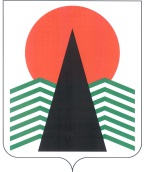 ГЛАВА  НЕФТЕЮГАНСКОГО  РАЙОНАпостановлениег.НефтеюганскО назначении публичных слушаний по проекту решения Думы Нефтеюганского района «О внесении изменений в решение 
Думы Нефтеюганского района от 25.09.2013 № 405 «Об утверждении Правил землепользования и застройки межселенной территории 
Нефтеюганского района»В соответствии с Градостроительным кодексом Российской Федерации, Федеральным законом от 06.10.2003 № 131-ФЗ «Об общих принципах организации местного самоуправления в Российской Федерации», Уставом муниципального образования Нефтеюганский район, Приказом Минэкономразвития России от 01.09.2014 № 540 «Об утверждении классификатора видов разрешенного использования земельных участков», предложением общества с ограниченной ответственностью «Гуниб» 
от 14.03.2019 года, руководствуясь решением Думы Нефтеюганского района 
от 28.03.2018 № 230 «О порядке организации и проведения публичных слушаний 
по проектам правил землепользования и застройки, проектам планировки территории, проектам межевания территории, проектам предусматривающим внесение изменений 
в одном из указанных утвержденных документов, проектам решений о предоставлении разрешения на условно разрешенный вид использования земельного участка или объекта капитального строительства, проектам решений о предоставлении разрешения 
на отклонение от предельных параметров разрешенного строительства, реконструкции объектов капитального строительства», с целью приведения Правил землепользования 
и застройки межселенной территории Нефтеюганского района в соответствие 
с действующим законодательством,  п о с т а н о в л я ю:Провести публичные слушания по проекту решения Думы Нефтеюганского района «О внесении изменений в решение Думы Нефтеюганского района от 25.09.2013 № 405 «Об утверждении Правил землепользования и застройки межселенной территории Нефтеюганского района» (приложение), проводимые по инициативе Главы Нефтеюганского района. Срок проведения публичных слушаний с 30.05.2019 по 30.07.2019.Назначить собрание участников публичных слушаний на 24.07.2019, время начала – 18:00 часов по местному времени, место проведения собрания участников публичных слушаний по адресу: Тюменская область, г.Нефтеюганск, мкр.3, д.21 
(4 этаж, каб.418).Настоящее постановление подлежит опубликованию в газете «Югорское обозрение» и размещению на официальном сайте органов местного самоуправления Нефтеюганского района.Контроль за выполнением постановления возложить на директора 
департамента имущественных отношений – заместителя главы Нефтеюганского 
района Бородкину О.В.Исполняющий обязанности Главы района							С.А.КудашкинПриложение к постановлению Главы Нефтеюганского районаот 27.05.2019 № 73-пгДУМА НЕФТЕЮГАНСКОГО РАЙОНАПРОЕКТ РЕШЕНИЯО внесении изменений в решение 
Думы Нефтеюганского района от 25.09.2013 № 405 «Об утверждении Правил землепользования и застройки межселенной территории 
Нефтеюганского района»В соответствии со статьями 8, 33 Градостроительного кодекса Российской Федерации, Федеральным законом от 06.10.2003 № 131-ФЗ «Об общих принципах организации местного самоуправления в Российской Федерации», Уставом муниципального образования Нефтеюганский район, в целях приведения Правил землепользования и застройки межселенной территории Нефтеюганского района 
в соответствие с действующим законодательством Российской ФедерацииДума Нефтеюганского района решила:Внести изменения в решение Думы Нефтеюганского района от 25.09.2013 № 405 «Об утверждении Правил землепользования и застройки межселенной территории Нефтеюганского района» (с изменениями на 09.01.2019 № 316), изложив приложение к решению Думы в редакции согласно приложению к настоящему решению.Настоящее решение вступает в силу после его официального опубликования в газете «Югорское обозрение».Приложение к проекту решения Думы Нефтеюганского районаот ___________ № _____«Приложение к решению Думы Нефтеюганского районаот 25.09.2013 № 405ПРАВИЛА ЗЕМЛЕПОЛЬЗОВАНИЯ И ЗАСТРОЙКИМЕЖСЕЛЕННОЙ ТЕРРИТОРИИ НЕФТЕЮГАНСКОГО РАЙОНАВВЕДЕНИЕПравила землепользования и застройки межселенной территории Нефтеюганского района Ханты-Мансийского автономного округа – Югры (далее – Правила, правила землепользования и застройки) - документ градостроительного зонирования, утверждаемый решением Думы Нефтеюганского района, в котором устанавливаются территориальные зоны, градостроительные регламенты, порядок применения правил землепользования и застройки межселенной территории Нефтеюганского района и порядок внесения в них изменений.Глава 1. ОБЩИЕ ПОЛОЖЕНИЯТермины и понятияВ настоящих Правилах приведенные термины и понятия используются 
в следующих значениях:1) государственный кадастровый учет недвижимого имущества – внесение 
в Единый государственный реестр недвижимости сведений о земельных участках, зданиях, сооружениях, помещениях, машино-местах, об объектах незавершенного строительства, о единых недвижимых комплексах, а в случаях, установленных федеральным законом, и об иных объектах, которые прочно связаны с землей, то есть перемещение которых без несоразмерного ущерба их назначению невозможно (далее также - объекты недвижимости), которые подтверждают существование такого объекта недвижимости с характеристиками, позволяющими определить его в качестве индивидуально-определенной вещи, или подтверждают прекращение 
его существования, а также иных предусмотренных Федеральным законом 
от 13.07.2015 №218-ФЗ «О государственной регистрации недвижимости» сведений 
об объектах недвижимости;2) градостроительная документация – документы территориального планирования, документы градостроительного зонирования и документация по планировке территории;3) градостроительная подготовка земельных участков – действия, осуществляемые в соответствии с Градостроительным кодексом Российской Федерации, посредством подготовки документации по планировке территории (проектов планировки территории, проектов межевания территорий), результатом которых являются градостроительные планы земельных участков, используемые для проведения землеустроительных работ, принятия решений о предоставлении сформированных земельных участков физическим и юридическим лицам, подготовки проектной документации;4) застройщик - физическое или юридическое лицо, обеспечивающее на принадлежащем ему земельном участке или на земельном участке иного правообладателя (которому при осуществлении бюджетных инвестиций в объекты капитального строительства государственной (муниципальной) собственности органы государственной власти (государственные органы), Государственная корпорация по атомной энергии "Росатом", Государственная корпорация по космической деятельности "Роскосмос", органы управления государственными внебюджетными фондами или органы местного самоуправления передали в случаях, установленных бюджетным законодательством Российской Федерации, на основании соглашений свои полномочия государственного (муниципального) заказчика) строительство, реконструкцию, капитальный ремонт, снос объектов капитального строительства, а также выполнение инженерных изысканий, подготовку проектной документации для их строительства, реконструкции, капитального ремонта. Застройщик вправе передать свои функции, предусмотренные законодательством о градостроительной деятельности, техническому заказчику;5) земельный участок – часть земной поверхности, границы которой определены в соответствии с федеральными законами;6) информационная система обеспечения градостроительной деятельности – организованный в соответствии с требованиями Градостроительного кодекса Российской Федерации систематизированный свод документированных сведений о развитии территории Нефтеюганского района (далее – района), о его застройке, о земельных участках, об объектах капитального строительства и иных, необходимых для осуществления градостроительной деятельности, сведений;7) красные линии – линии, которые обозначают существующие, планируемые (изменяемые, вновь образуемые) границы территорий общего пользования и (или) границы территорий, занятых линейными объектами и (или) предназначенных для размещения линейных объектов;8) линейные объекты – линии электропередачи, линии связи (в том числе линейно-кабельные сооружения), трубопроводы, автомобильные дороги, железнодорожные линии и другие подобные сооружения;9) межселенная территория – территория в границах района, находящаяся вне границ поселений; 10) сервитут частный – право ограниченного пользования чужим земельным участком (для прохода, прокладки и эксплуатации необходимых коммуникаций и иных нужд, которые не могут быть обеспечены без установления сервитута), устанавливаемое на основании соглашения или судебного решения;11) сервитут публичный – право ограниченного пользования чужим земельным участком, установленное законом или иным нормативным правовым актом Российской Федерации, нормативным правовым актом Ханты-Мансийского автономного округа – Югры (далее – автономный округ), муниципальным правовым актом Нефтеюганского района в случаях, если это необходимо для обеспечения интересов государства, местного самоуправления или местного населения, без изъятия земельных участков;12) технический заказчик - юридическое лицо, которое уполномочено застройщиком и от имени застройщика заключает договоры о выполнении инженерных изысканий, о подготовке проектной документации, о строительстве, реконструкции, капитальном ремонте, сносе объектов капитального строительства, подготавливает задания на выполнение указанных видов работ, предоставляет лицам, выполняющим инженерные изыскания и (или) осуществляющим подготовку проектной документации, строительство, реконструкцию, капитальный ремонт, снос объектов капитального строительства, материалы и документы, необходимые для выполнения указанных видов работ, утверждает проектную документацию, подписывает документы, необходимые для получения разрешения на ввод объекта капитального строительства в эксплуатацию, осуществляет иные функции, предусмотренные законодательством о градостроительной деятельности (далее также - функции технического заказчика). Функции технического заказчика могут выполняться только членом соответственно саморегулируемой организации в области инженерных изысканий, архитектурно-строительного проектирования, строительства, реконструкции, капитального ремонта, сноса объектов капитального строительства, за исключением случаев, предусмотренных частью 2.1 статьи 47, частью 4.1 статьи 48, частями 2.1 и 2.2 статьи 52, частями 5 и 6 статьи 55.31 Градостроительного кодекса Российской Федерации;13) торги – способ заключения договора на приобретение прав владения, пользования, распоряжения земельными участками и объектами капитального строительства, права строительства объектов капитального строительства различного назначения, в форме аукциона или конкурса.Статья 1. Сфера применения и назначение настоящих Правил1. Настоящие Правила подлежат применению на межселенной территории Нефтеюганского района. 2. Настоящие Правила обязательны для исполнения всеми субъектами градостроительных отношений. 3. Назначение настоящих правил землепользования и застройки заключается в:1) создании условий для устойчивого развития территории района, сохранения окружающей среды и объектов культурного наследия;2) создании условий для планировки территории района;3) обеспечении прав и законных интересов физических и юридических лиц, 
в том числе правообладателей земельных участков и объектов капитального строительства;4) создании условий для привлечения инвестиций, в том числе путем предоставления возможности выбора наиболее эффективных видов разрешенного использования земельных участков и объектов капитального строительства.4. Правила землепользования и застройки включают в себя:1) порядок их применения и внесения изменений в указанные Правила;2) карту градостроительного зонирования;3) градостроительные регламенты.Статья 2. Объекты и субъекты градостроительных отношений1. Объектами градостроительных отношений в районе является его межселенная территория в границах, установленных Законом Ханты-Мансийского автономного округа – Югры от 25.11.2004 № 63-оз «О статусе и границах муниципальных образований Ханты-Мансийского автономного округа - Югры», а также земельные участки и объекты капитального строительства, расположенные в пределах границ межселенной территории.2. Каждый объект градостроительных отношений должен быть зарегистрирован в информационной системе обеспечения градостроительной деятельности района (далее – ИСОГД) на основании утвержденной градостроительной документации. Права на здания, строения и сооружения, а также земельные участки как объекты недвижимости должны быть зарегистрированы в соответствии с Федеральным законом от 21.07.1997 № 122-ФЗ «О государственной регистрации прав на недвижимое имущество и сделок с ним».3. Субъектами градостроительных отношений на межселенной территории являются Российская Федерация, Ханты-Мансийский автономный округа – Югра, Нефтеюганский район, физические и юридические лица.4. От имени Российской Федерации, Ханты-Мансийского автономного округа – Югры, Нефтеюганского района в градостроительных отношениях выступают соответственно органы государственной власти Российской Федерации, органы государственной власти Ханты-Мансийского автономного округа – Югры, органы местного самоуправления района в пределах своей компетенции.Глава 2. РЕГУЛИРОВАНИЕ ЗЕМЛЕПОЛЬЗОВАНИЯ И ЗАСТРОЙКИ ОРГАНАМИ МЕСТНОГО САМОУПРАВЛЕНИЯ МУНИЦИПАЛЬНОГО РАЙОНАСтатья 3. Органы местного самоуправления, осуществляющие регулирование землепользования и застройки на территории муниципального района1. В соответствии с Градостроительным кодексом Российской Федерации, Земельным кодексом Российской Федерации и муниципальными правовыми актами Нефтеюганского района, действующими на территории Нефтеюганского района, к органам, уполномоченным регулировать землепользование и застройку в части применения настоящих Правил, относятся: 1) Дума Нефтеюганского района;2) Глава Нефтеюганского района;3) администрация Нефтеюганского района, в лице следующих структурных подразделений:- департамента градостроительства и землепользования администрации Нефтеюганского района,- иных структурных подразделений и комиссий, уполномоченных регулировать вопросы землепользования и застройки в соответствии с муниципальными правовыми актами.2. Наряду с указанными в пункте 1 настоящей статьи органами для обеспечения реализации настоящих Правил формируется комиссия по подготовке проекта правил землепользования и застройки межселенной территории Нефтеюганского района и внесения в них изменений (далее – Комиссия).Комиссия формируется на основании постановления администрации Нефтеюганского района и осуществляет свою деятельность в соответствии с законодательством Российской Федерации, Ханты-Мансийского автономного 
округа – Югры, Уставом муниципального образования Нефтеюганский район, настоящими Правилами, Положением о Комиссии, иными нормативными правовыми актами, действующими на территории Нефтеюганского района.Статья 4. Полномочия органов местного самоуправления в области регулирования землепользования и застройки в части применения настоящих ПравилОрганы местного самоуправления, уполномоченные регулировать землепользование и застройку межселенной территории Нефтеюганского района, в части применения настоящих Правил, в своей деятельности сотрудничают между собой и с Комиссией в рамках выполнения своих функций и обязанностей, возложенных на них действующим законодательством, Уставом муниципального образования Нефтеюганский район, положениями об учреждениях, структурных подразделениях администрации Нефтеюганского района и иными муниципальными правовыми актами Нефтеюганского района. Полномочия Комиссии определяются постановлением администрации Нефтеюганского района.Статья 5. Основные направления регулирования землепользования и застройки на территории Нефтеюганского района1. Применение настоящих Правил направлено на регулирование вопросов землепользования и застройки в целях создания условий для устойчивого развития территории Нефтеюганского района, сохранения окружающей среды и объектов культурного наследия, планировки территории района, обеспечения прав и законных интересов физических и юридических лиц, в том числе правообладателей земельных участков и объектов капитального строительства, а также привлечения инвестиций, в том числе путем предоставления возможности выбора наиболее эффективных видов разрешенного использования земельных участков и объектов капитального строительства.2. К основным направлениям регулирования землепользования и застройки посредством применения настоящих Правил относятся:1) осуществление градостроительного зонирования межселенной территории Нефтеюганского района в целях определения границ территориальных зон и установления градостроительных регламентов;2) определение и изменение видов разрешенного использования земельных участков и объектов капитального строительства на межселенной территории Нефтеюганского района;3) установление предельных (минимальных и (или) максимальных) размеров земельных участков, предельных параметров разрешенного строительства, реконструкции объектов капитального строительства, а также ограничений использования земельных участков и объектов капитального строительства.Глава 3. ПОЛОЖЕНИЯ ОБ ИЗМЕНЕНИИ ВИДОВ РАЗРЕШЕННОГО ИСПОЛЬЗОВАНИЯ ЗЕМЕЛЬНЫХ УЧАСТКОВ И ОБЪЕКТОВ КАПИТАЛЬНОГО СТРОИТЕЛЬСТВА ФИЗИЧЕСКИМИ И ЮРИДИЧЕСКИМИ ЛИЦАМИ.Статья 6. Использование земельных участков и объектов капитального строительства, на которые распространяется действие градостроительных регламентов1. Использование земельных участков и объектов капитального строительства на территории муниципального района, на которые распространяется действие градостроительных регламентов, осуществляется правообладателями земельных участков, объектов капитального строительства с соблюдением их разрешенного использования, установленного настоящими Правилами. 2. Разрешенное использование земельных участков и объектов капитального строительства может быть следующих видов:1) основные виды разрешенного использования;2) условно разрешенные виды использования; 3) вспомогательные виды разрешенного использования, допустимые только как дополнительные к основным и условно разрешенным видам использования и осуществляемые совместно с ними.3. Виды разрешенного использования земельных участков устанавливаются применительно к каждой территориальной зоне.4. Разрешенным для земельных участков и объектов капитального строительства, на которые распространяется действие градостроительных регламентов, является такое использование, которое осуществляется в соответствии с указанными в градостроительном регламенте:1) видами разрешенного использования земельных участков и объектов капитального строительства;2) предельными размерами земельных участков и предельными параметрами разрешенного строительства, реконструкции объектов капитального строительства;3) ограничениями использования земельных участков и объектов капитального строительства, установленными в соответствии с законодательством Российской Федерации. 5. Наличие вида разрешенного использования земельных участков и объектов капитального строительства в составе указанных в градостроительном регламенте основных видов разрешенного использования означает, что его применение правообладателями земельных участков и объектов капитального строительства не требует получения специальных разрешений и согласований.6. Наличие вида разрешенного использования земельных участков и объектов капитального строительства в числе указанных в градостроительном регламенте в составе условно разрешенных означает, что для его применения необходимо получение специального разрешения. Предоставление указанного разрешения осуществляется в порядке, предусмотренном статьей 39 Градостроительного кодекса Российской Федерации. 7. Наличие вида разрешенного использования земельных участков и объектов капитального строительства в составе указанных в градостроительном регламенте вспомогательных видов разрешенного использования означает, что его применение возможно только в качестве дополнительного по отношению к основным видам разрешенного использования или условно разрешенным видам использования и осуществляется совместно с ними на территории одного земельного участка.8. В случае, если земельный участок и объект капитального строительства расположены в границах зон с особыми условиями использования территорий, правовой режим использования указанного земельного участка и объекта капитального строительства определяется совокупностью ограничений, установленных в соответствии с законодательством Российской Федерации.Статья 7. Использование земельных участков, на которые действие градостроительных регламентов не распространяется или для которых градостроительные регламенты не устанавливаются1. Действие градостроительного регламента не распространяется на земельные участки:1) в границах территорий памятников и ансамблей, включенных в единый государственный реестр объектов культурного наследия (памятников истории и культуры) народов Российской Федерации, а также в границах территорий памятников или ансамблей, которые являются выявленными объектами культурного наследия и решения о режиме содержания, параметрах реставрации, консервации, воссоздания, ремонта и приспособлении которых принимаются в порядке, установленном законодательством Российской Федерации об охране объектов культурного наследия;2) в границах территорий общего пользования;3) предназначенные для размещения линейных объектов и (или) занятые линейными объектами;4) предоставленные для добычи полезных ископаемых.2. Градостроительные регламенты не устанавливаются для земель лесного фонда, земель, покрытых поверхностными водами, земель запаса, земель особо охраняемых природных территорий (за исключением земель лечебно-оздоровительных местностей и курортов), сельскохозяйственных угодий в составе земель сельскохозяйственного назначения, земельных участков, расположенных в границах особых экономических зон и территорий опережающего социально-экономического развития.3. Использование земельных участков, на которые действие градостроительных регламентов не распространяется или для которых градостроительные регламенты не устанавливаются, определяется уполномоченными федеральными органами исполнительной власти, уполномоченными органами исполнительной власти Ханты-Мансийского автономного округа – Югры или уполномоченными органами местного самоуправления муниципального района в соответствии с Лесным кодексом Российской Федерации, Водным кодексом Российской Федерации, Земельным кодексом Российской Федерации, Федеральным законом от 25.06.2002 № 73-ФЗ «Об объектах культурного наследия (памятниках истории и культуры) народов Российской Федерации», Законом Российской Федерации от 21.02.1992 № 2395-1 «О недрах», Федеральным законом от 14.03.1995 № 33-ФЗ «Об особо охраняемых природных территориях», иными федеральными законами.4. Использование земельных участков в границах территорий традиционного природопользования определяется в соответствии с Законом Ханты-Мансийского автономного округа – Югры от 28.12.2006 № 145-оз «О территориях традиционного природопользования коренных малочисленных народов Севера регионального значения в Ханты-Мансийском автономном округе – Югре».Статья 8. Порядок применения градостроительных регламентов1. Основные и вспомогательные виды разрешенного использования земельных участков и объектов капитального строительства правообладателями земельных участков и объектов капитального строительства, за исключением органов государственной власти, органов местного самоуправления, государственных и муниципальных учреждений, государственных и муниципальных унитарных предприятий, выбираются самостоятельно без дополнительных разрешений и согласований.2. В случае, если условно разрешенный вид использования земельного участка или объекта капитального строительства включен в градостроительный регламент в установленном для внесения изменений в Правила порядке после проведения публичных слушаний по инициативе физического или юридического лица, заинтересованного в предоставлении разрешения на условно разрешенный вид использования, решение о предоставлении разрешения на условно разрешенный вид использования такому лицу принимается без проведения публичных слушаний.3. Любые допускаемые в пределах одной территориальной зоны основные виды использования, а также условно разрешенные виды использования при их согласовании, при условии соблюдения градостроительных регламентов и действующих нормативов, могут применяться на одном земельном участке одновременно.Статья 9. Использование земельных участков и объектов капитального строительства, не соответствующих градостроительному регламенту1. Земельные участки и объекты капитального строительства, виды разрешенного использования, предельные (минимальные и (или) максимальные) размеры и предельные параметры которых не соответствуют градостроительным регламентам, могут использоваться без установления срока приведения их 
в соответствие с градостроительным регламентом, за исключением случаев, если использование таких земельных участков и объектов капитального строительства опасно для жизни или здоровья человека, для окружающей среды, объектов культурного наследия.2. Реконструкция указанных в пункте 1 настоящей статьи объектов капитального строительства может осуществляться только путем приведения таких объектов 
в соответствие с градостроительным регламентом или путем уменьшения их несоответствия предельным параметрам разрешенного строительства, реконструкции объектов капитального строительства. Изменение видов разрешенного использования указанных земельных участков и объектов капитального строительства может осуществляться путем приведения их в соответствие с видами разрешенного использования земельных участков и объектов капитального строительства, установленными градостроительным регламентом.3. В случае, если использование указанных в пункте 1 настоящей статьи земельных участков и объектов капитального строительства продолжается и опасно для жизни или здоровья человека, для окружающей среды, объектов культурного наследия, в соответствии с федеральными законами может быть наложен запрет 
на использование таких земельных участков и объектов.Статья 10. Изменение видов разрешенного использования земельных участков и объектов капитального строительства физическими и юридическими лицами1. Изменение видов разрешенного использования земельных участков и объектов капитального строительства на территории муниципального района осуществляется в соответствии с градостроительными регламентами при условии соблюдения требований технических регламентов и действующего законодательства.2. Изменение видов разрешенного использования земельных участков и объектов капитального строительства на территории муниципального района осуществляется правообладателями земельных участков и объектов капитального строительства, за исключением органов государственной власти, органов местного самоуправления, государственных и муниципальных учреждений, государственных и муниципальных унитарных предприятий, самостоятельно и без дополнительных разрешений и согласований, если: - применяемые в результате этого изменения виды использования указаны в градостроительном регламенте в качестве основных и вспомогательных видов разрешенного использования;- планируемое изменение вида разрешенного использования возможно без изменения конструктивных и других характеристик надежности и безопасности объектов капитального строительства и не связано с необходимостью получения разрешения на строительство и разрешения на ввод объектов в эксплуатацию.3. В случае, если изменение вида разрешенного использования объектов капитального строительства невозможно без изменения конструктивных и других характеристик надежности и безопасности данных объектов капитального строительства, изменение вида разрешенного использования таких объектов осуществляется путем получения разрешений на строительство, на ввод объекта в эксплуатацию.4. Изменение видов разрешенного использования земельных участков и объектов капитального строительства органами государственной власти, органами местного самоуправления, государственными и муниципальными учреждениями, государственными и муниципальными унитарными предприятиями осуществляется в соответствии с настоящими Правилами при наличии дополнительного разрешения и согласования соответствующих уполномоченных органов.5. Решения об изменении одного вида разрешенного использования земельных участков и объектов капитального строительства, расположенных на землях, на которые действие градостроительных регламентов не распространяется или для которых градостроительные регламенты не устанавливаются, на другой вид такого использования принимаются в соответствии с федеральными законами.Глава 4. ПОДГОТОВКА ДОКУМЕНТАЦИИ ПО ПЛАНИРОВКЕ МЕЖСЕЛЕННОЙ ТЕРРИТОРИИ ОРГАНАМИ МЕСТНОГО САМОУПРАВЛЕНИЯСтатья 11. Документация по планировке межселенной территории1. Подготовка документации по планировке территории осуществляется 
в целях обеспечения устойчивого развития территорий, в том числе выделения элементов планировочной структуры, установления границ земельных участков, установления границ зон планируемого размещения объектов капитального строительства.2. При подготовке документации по планировке межселенной территории может осуществляться разработка проектов планировки территории, проектов межевания территории.3. Состав и содержание документации по планировке межселенной территории должны соответствовать требованиям Градостроительного кодекса Российской Федерации и уточняются в задании на подготовку документации по планировке территории с учетом специфики территории и планируемого размещения на ней объектов капитального строительства.4. Материалы по обоснованию проекта планировки межселенной территории в графической форме в обязательном порядке должны содержать отображение планировочных отметок территории.Статья 12. Порядок подготовки документации по планировке межселенной территории1. Подготовка документации по планировке межселенной территории Нефтеюганского района осуществляется в соответствии с Градостроительным кодексом Российской Федерации и нормативным-правовым актом администрации Нефтеюганского района об утверждении положения о порядке подготовки документации по планировке межселенной территории Нефтеюганского района.2. Администрация Нефтеюганского района принимает решение 
о подготовке документации по планировке территории, обеспечивает подготовку документации по планировке территории, за исключением случаев, указанных 
в пункте 2.1 настоящей статьи, и утверждает документацию по планировке территории, предусматривающую размещение объектов местного значения муниципального района и иных объектов капитального строительства, размещение которых планируется на территориях двух и более поселений и (или) межселенной территории в границах Нефтеюганского района, за исключением случаев, указанных в частях 2 - 3.2, 4.1, 4.2 статьи 45 Градостроительного кодекса Российской Федерации.2.1.	Решения о подготовке документации по планировке территории принимаются самостоятельно:1)	лицами, с которыми заключены договоры о развитии застроенной территории, договоры о комплексном освоении территории, в том числе в целях строительства стандартного жилья, договоры о комплексном развитии территории по инициативе органа местного самоуправления;2)	лицами, указанными в части 3 статьи 46.9 Градостроительного кодекса Российской Федерации;3)	правообладателями существующих линейных объектов, подлежащих реконструкции, в случае подготовки документации по планировке территории в целях их реконструкции;4)	субъектами естественных монополий, организациями коммунального комплекса в случае подготовки документации по планировке территории 
для размещения объектов федерального значения, объектов регионального значения, объектов местного значения;5) садоводческим или огородническим некоммерческим товариществом в отношении земельного участка, предоставленного такому товариществу для ведения садоводства или огородничества.3. Решение о подготовке документации по планировке территории в течение трёх дней со дня его принятия подлежит опубликованию в порядке, установленном для официального опубликования муниципальных правовых актов, иной официальной информации и размещается на официальном сайте органов местного самоуправления Нефтеюгаснкого района в сети «Интернет».4. В течение месяца со дня опубликования решения о подготовке документации по планировке территории физические или юридические лица вправе представить в уполномоченный орган местного самоуправления района, свои предложения о порядке, сроках подготовки и содержании документации по планировке территории.5. Подготовка документации по планировке территории осуществляется уполномоченным органом местного самоуправления района самостоятельно, подведомственными указанным органам муниципальными (бюджетными 
или автономными) учреждениями либо исполнителем работ на основании муниципального контракта, заключенного в соответствии с Федеральным законом 
от 05.04.2013 № 44-ФЗ «О контрактной системе в сфере закупок товаров, работ, услуг для обеспечения государственных и муниципальных нужд», иными лицами, 
за исключением случаев, предусмотренных пунктом 2.1 настоящей статьи. Подготовка документации по планировке территории, в том числе предусматривающей размещение объектов федерального значения, объектов регионального значения, объектов местного значения, может осуществляться физическими и юридическими лицами за счет их средств.6. Проекты планировки территории и проекты межевания территории до их утверждения подлежат обязательному рассмотрению на публичных слушаниях, за исключением случаев, предусмотренных Градостроительным кодексом Российской Федерации.7. Уполномоченное структурное подразделение администрации Нефтеюганского района направляет Главе Нефтеюганского района подготовленную документацию по планировке территории, протокол публичных слушаний по проекту планировки территории и проекту межевания территории и заключение о результатах публичных слушаний не позднее чем через пятнадцать дней со дня проведения публичных слушаний.8. Глава Нефтеюганского района с учетом протокола публичных слушаний по проекту планировки территории и проекту межевания территории и заключения о результатах публичных слушаний принимает решение об утверждении документации по планировке территории или об отклонении такой документации и о направлении ее в уполномоченное структурное подразделение администрации Нефтеюганского района на доработку с учетом указанных протокола и заключения.9. Утвержденная документация по планировке территории (проекты планировки территории и проекты межевания территории) подлежит опубликованию в порядке, установленном для официального опубликования муниципальных правовых актов, иной официальной информации, в течение семи дней со дня утверждения указанной документации и размещается на официальном сайте органов местного самоуправления Нефтеюганского района в сети «Интернет».10. После утверждения документации по планировке территории вынесение на местность линий отступа от красных линий осуществляется застройщиком по договору со специализированной организацией, имеющей свидетельство о допуске на право производства работ, выданное саморегулируемой организацией в области инженерных изысканий в порядке, установленном Градостроительным кодексом Российской Федерации.Глава 5. ГРАДОСТРОИТЕЛЬНЫЕ ОГРАНИЧЕНИЯ И ЗОНЫ С ОСОБЫМИ УСЛОВИЯМИ ИСПОЛЬЗОВАНИЯМИ ТЕРРИТОРИЙСтатья 13. Виды градостроительных ограничений1. Ограничения использования земельных участков и объектов капитального строительства, указанные в градостроительном регламенте, действуют в границах зон с особыми условиями использования территории и устанавливаются в соответствии с законодательством Российской Федерации.2. Границы зон с особыми условиями использования территории в обязательном порядке отображаются на карте градостроительного зонирования на основании установленных законодательством Российской Федерации требований.3. Ограничения использования земельных участков и объектов капитального строительства устанавливают дополнительные по отношению к градостроительным регламентам настоящих Правил требования к использованию земельных участков и объектов капитального строительства в границах соответствующих территориальных зон, обязательные для исполнения и соблюдения всеми субъектами градостроительных отношений.4. В случае действия ограничений использования земельных участков и объектов капитального строительства в границах установленных территориальных зон виды разрешенного использования земельных участков и объектов капитального строительства определяются с учетом требований градостроительных регламентов и ограничений, установленных настоящей главой, а также законодательством Российской Федерации.Статья 14. Осуществление землепользования и застройки в зонах с особыми условиями использования территорий1. На карте градостроительного зонирования настоящих Правил отображаются границы следующих зон с особыми условиями использования территорий:1) зоны охраны объектов культурного наследия (памятников истории и культуры) народов Российской Федерации;2) санитарно-защитные зоны:3) охранные зоны:4) водоохранные зоны и прибрежные защитные полосы;5) береговые полосы водных объектов общего пользования;6) иные зоны с особыми условиями использования территорий, устанавливаемые в соответствии с законодательством Российской Федерации.2. Землепользование и застройка в зонах с особыми условиями использования территорий осуществляются:1) с соблюдением запрещений и ограничений, установленных действующим законодательством, нормами и правилами для зон с особыми условиями использования территорий;2) с учетом историко-культурных, этнических, социальных, природно-климатических, экономических и иных региональных и местных традиций, условий и приоритетов развития межселенной территории в границах зон с особыми условиями использования территорий.Статья 15. Зоны охраны объектов культурного наследия (памятников истории и культуры) народов Российской Федерации1. В целях обеспечения сохранности объекта культурного наследия в его исторической среде на сопряженной с ним территории устанавливаются зоны охраны объекта культурного наследия. 2. Порядок разработки, согласования и утверждения проектов зон охраны объекта культурного наследия, требования к режиму использования земель и градостроительным регламентам в границах территорий данных зон установлены постановлением Правительства Российской Федерации от 12.09.2015 № 972 «Об утверждении Положения о зонах охраны объектов культурного наследия (памятников истории и культуры) народов Российской Федерации и о признании утратившими силу отдельных положений нормативных правовых актов Правительства Российской Федерации».3. Проектирование и проведение землеустроительных, земляных, строительных, мелиоративных, хозяйственных и иных работ в зонах охраны объектов культурного наследия запрещаются, за исключением работ по сохранению данного объекта культурного наследия и (или) его территории, а также хозяйственной деятельности, не нарушающей целостности объекта культурного наследия и не создающей угрозы его повреждения, разрушения или уничтожения.4. Субъекты градостроительных отношений, ведущие строительные или земляные работы, обязаны в случаях обнаружения объектов, имеющих историческую, художественную или иную культурную ценность, приостановить ведущиеся работы и сообщить об обнаруженных объектах в государственный орган исполнительной власти Ханты-Мансийского автономного округа – Югры, уполномоченный в области охраны объектов культурного наследия. При производстве работ в охранных зонах объектов культурного наследия (при необходимости) застройщик обязан произвести историко-культурную экспертизу.5. Государственный орган исполнительной власти Ханты-Мансийского автономного округа – Югры, уполномоченный в области охраны объектов культурного наследия, имеет право приостанавливать строительные, мелиоративные, дорожные и другие виды работ в случаях возникновения в процессе проведения этих работ опасности для памятников либо нарушения правил их охраны. Указанные работы могут быть возобновлены с разрешения уполномоченного органа после устранения возникшей опасности для памятников или допущенного нарушения правил их охраны.Статья 16. Санитарно-защитные зоны1. В целях ограждения среды обитания и здоровья человека от неблагоприятного влияния промышленных (или сельскохозяйственных) предприятий, а также некоторых видов складов, коммунальных и транспортных сооружений устанавливаются санитарно-защитные зоны таких объектов.2. Размеры и границы санитарно-защитных зон определяются в проектах санитарно-защитных зон в соответствии с Постановлением Главного государственного санитарного врача РФ от 25.09.2007 № 74 «О введении в действие новой редакции санитарно-эпидемиологических правил и нормативов СанПиН 2.2.1/2.1.1.1200-03 «Санитарно-защитные зоны и санитарная классификация предприятий, сооружений и иных объектов», нормами и правилами в области использования промышленных (или сельскохозяйственных) предприятий, складов, коммунальных и транспортных сооружений, которые в предусмотренных законодательством случаях согласовываются с уполномоченным федеральным органом по надзору в сфере защиты прав потребителей и благополучия человека, и устанавливаются Главным государственным санитарным врачом Российской Федерации или Главным государственным санитарным врачом Ханты-Мансийского автономного округа – Югры или заместителем Главного государственного санитарного врача Ханты-Мансийского автономного округа - Югры в соответствии с их компетенцией.Статья 17. Водоохранные зоны и прибрежные защитные полосы 1. В целях предотвращения загрязнения, засорения, заиления водных объектов и истощения их вод, а также сохранения среды обитания водных биологических ресурсов и других объектов животного и растительного мира устанавливаются водоохранные зоны и прибрежные защитные полосы.2. В соответствии со статьей 65 Водного кодекса Российской Федерации в границах водоохранных зон устанавливаются прибрежные защитные полосы, на территориях которых вводятся дополнительные ограничения хозяйственной и иной деятельности.Статья 18. Береговые полосы водных объектов общего пользования1. Полоса земли вдоль береговой линии водного объекта общего пользования (береговая полоса) предназначается для общего пользования. В соответствии со статьей 6 Водного кодекса Российской Федерации ширина береговой полосы водных объектов общего пользования составляет двадцать метров, за исключением береговой полосы каналов, а также рек и ручьев, протяженность которых от истока до устья не более чем десять километров. Ширина береговой полосы каналов, а также рек и ручьев, протяженность которых от истока до устья не более чем десять километров, составляет пять метров.2. Каждый гражданин вправе пользоваться (без использования механических транспортных средств) береговой полосой водных объектов общего пользования для передвижения и пребывания около них, в том числе для осуществления любительского и спортивного рыболовства и причаливания плавучих средств.3. Приватизация земельных участков в пределах береговой полосы запрещается.Статья 19. Охранные зоны1. В целях обеспечения нормальных условий эксплуатации объектов инженерной, транспортной и иной инфраструктуры, исключения возможности их повреждения устанавливаются охранные зоны таких объектов.2. Землепользование и застройка в охранных зонах указанных объектов регламентируется действующим законодательством, санитарными нормами и правилами.Статья 20. Зоны обременения сервитутами1. Администрация района путем принятия соответствующего решения вправе устанавливать применительно к земельным участкам, принадлежащим физическим и юридическим лицам, публичные сервитуты.2. Границы зон действия сервитутов обозначаются в проекте межевания территории и на градостроительных планах земельных участков.Глава 6. ПОРЯДОК (ПРОЦЕДУРЫ) РЕГУЛИРОВАНИЯ ЗЕМЛЕПОЛЬЗОВАНИЯ НА МЕЖСЕЛЕННОЙ ТЕРРИТОРИИСтатья 21. Предоставление земельных участков, находящихся в муниципальной собственности, и земельных участков, государственная собственность на которые не разграничена1. Администрация Нефтеюганского района осуществляет распоряжение земельными участками, указанными в пункте 3 статьи 3.1  Федерального закона 
от 25.10.2001 № 137-ФЗ «О введении в действие Земельного кодекса Российской Федерации», после государственной регистрации права собственности на них, если Федеральным законом от 25.10.2001 № 137-ФЗ «О введении в действие Земельного кодекса Российской Федерации» или другими федеральными законами 
не установлено иное.Отсутствие государственной регистрации права собственности на земельные участки, государственная собственность на которые не разграничена, не является препятствием для распоряжения ими.Предоставление земельных участков, государственная собственность 
на которые не разграничена, осуществляется Администрацией Нефтеюганского района в отношении земельных участков, расположенных на территории сельских поселений, входящих в состав Нефтеюганского района, и земельных участков, расположенных на межселенных территориях Нефтеюганского района, 
за исключением случаев, предусмотренных пунктом 2 статьи 3.3 Федерального закона от 25.10.2001 № 137-ФЗ «О введении в действие Земельного кодекса Российской Федерации.2. Земельные участки, находящиеся в муниципальной собственности, а также земельные участки, государственная собственность на которые не разграничена, расположенные на межселенных территориях муниципального района предоставляются для строительства объектов капитального строительства, а также иных целей, предусмотренных Земельным кодексом Российской Федерации.3. Предоставление земельных участков для указанных целей осуществляется в собственность, постоянное (бессрочное) пользование, безвозмездное пользование, аренду в соответствии с Земельным кодексом Российской Федерации.4. Порядок предоставления земельных участков для строительства регулируется Земельным кодексом Российской Федерации.Статья 22. Общие принципы установления и прекращения сервитутов1. Под сервитутом понимается право ограниченного пользования чужим земельным участком.2. Сервитут устанавливается в соответствии с гражданским законодательством, а в отношении земельного участка, находящегося в государственной или муниципальной собственности, с учетом особенностей, предусмотренных главой V.3 Земельного кодекса Российской Федерации.Установление публичного сервитута осуществляется с учетом результатов общественных слушаний.3. Сервитут может быть установлен решением исполнительного органа государственной власти или органа местного самоуправления в целях обеспечения государственных или муниципальных нужд, а также нужд местного населения без изъятия земельных участков (публичный сервитут).4. Публичный сервитут устанавливается в соответствии с Земельным кодексом Российской Федерации. К правоотношениям, возникающим в связи с установлением, осуществлением и прекращением действия публичного сервитута, положения Гражданского кодекса Российской Федерации о сервитуте и положения главы V.3 Земельного кодекса Российской Федерации не применяются.5. Публичные сервитуты на территории муниципального района могут устанавливаться для:1) прохода или проезда через земельный участок, в том числе в целях обеспечения свободного доступа граждан к водному объекту общего пользования и его береговой полосе;2) размещения на земельном участке межевых знаков, геодезических пунктов государственных геодезических сетей, гравиметрических пунктов, нивелирных пунктов и подъездов к ним;3) проведения дренажных работ на земельном участке;4) забора (изъятия) водных ресурсов из водных объектов и водопоя;5) прогона сельскохозяйственных животных через земельный участок;6) сенокошения, выпаса сельскохозяйственных животных в установленном порядке на земельных участках в сроки, продолжительность которых соответствует местным условиям и обычаям;7) использования земельного участка в целях охоты, рыболовства, аквакультуры (рыбоводства);8) использования земельного участка в целях, предусмотренных статьей 39.37 Земельного кодекса Российской Федерации.6. Порядок установления и прекращения сервитутов определяется в соответствии с Гражданским кодексом Российской Федерации.7. Сервитут может устанавливаться для обеспечения прохода и проезда через соседний земельный участок, строительства, реконструкции и (или) эксплуатации линейных объектов, не препятствующих использованию земельного участка в соответствии с разрешенным использованием, а также других нужд собственника недвижимого имущества, которые не могут быть обеспечены без установления сервитута.8. Осуществление сервитута должно быть наименее обременительным для земельного участка, в отношении которого он установлен.9. Сервитуты подлежат государственной регистрации в соответствии с Федеральным законом «О государственной регистрации прав на недвижимое имущество и сделок с ним». 10. Сервитут может быть прекращен по требованию собственника земельного участка, обремененного сервитутом, ввиду отпадения оснований, по которым он был установлен.11. Сервитут может быть прекращен по основаниям, предусмотренным гражданским законодательством.12. Публичный сервитут, за исключением публичного сервитута, установленного в порядке, предусмотренном главой V.7 Земельного кодекса Российской Федерации, может быть прекращен в случае отсутствия общественных нужд, для которых он был установлен, путем принятия акта об отмене сервитута.13. В случае истечения срока публичного сервитута он считается прекращенным по истечении последнего дня последнего месяца срока публичного сервитута. Принятие решения о прекращении публичного сервитута в этом случае не требуется.14. Публичный сервитут, установленный в порядке, предусмотренном главой V.7 Земельного кодекса Российской Федерации, прекращается на основании решения уполномоченного органа исполнительной власти или органа местного самоуправления, принявших решение об установлении публичного сервитута, в случаях, если:1) деятельность, для обеспечения которой установлен публичный сервитут, не осуществляется на протяжении двух и более лет;2) в срок, установленный пунктом 2 статьи 39.46 Земельного кодекса Российской Федерации, не внесена плата за публичный сервитут, установленный в отношении земель и (или) земельных участков, находящихся в государственной или муниципальной собственности и не предоставленных гражданам и (или) юридическим лицам;3) не внесена плата за публичный сервитут, установленный в отношении земельных участков, предоставленных или принадлежащих гражданам и (или) юридическим лицам:- в срок более чем шесть месяцев со дня получения правообладателем земельного участка проекта соглашения об осуществлении публичного сервитута, если плата за публичный сервитут вносится единовременным платежом;- более двух раз подряд по истечении установленного соглашением об осуществлении публичного сервитута срока платежа, если плата за публичный сервитут вносится периодическими платежами;4) обладатель публичного сервитута отказался от него.15. При наступлении обстоятельств, предусмотренных подпунктами 1 и 2 пункта 4 статьи 48 Земельного кодекса Российской Федерации, решение о прекращении публичного сервитута может быть принято уполномоченным исполнительным органом государственной власти или органом местного самоуправления, предусмотренными статьей 39.38 Земельного кодекса Российской Федерации, самостоятельно или по заявлению правообладателя земельного участка, обремененного публичным сервитутом. Решение о прекращении публичного сервитута по основанию, предусмотренному подпунктом 3 пункта 4 статьи 48 Земельного кодекса Российской Федерации, принимается уполномоченным органом исполнительной власти или органом местного самоуправления, предусмотренными статьей 39.38 Земельного кодекса Российской Федерации, по заявлению правообладателя земельного участка, обремененного публичным сервитутом.16. Правообладатель земельного участка вправе требовать прекращения публичного сервитута в судебном порядке при наличии следующих оснований:1) нарушение порядка установления публичного сервитута;2) отсутствие возможности использования земельного участка и (или) расположенного на нем объекта недвижимого имущества или возникновение существенного затруднения в их использовании в соответствии с их разрешенным использованием в связи с осуществлением публичного сервитута, за исключением случаев, если публичный сервитут установлен в целях, предусмотренных статьей 39.37 Земельного кодекса Российской Федерации;3) изменение документации по планировке территории, в соответствии с которой был установлен публичный сервитут, предусматривающее иное местоположение инженерного сооружения, в целях размещения, которого был установлен публичный сервитут, с учетом срока переноса указанного инженерного сооружения (при наличии такого срока);4) осуществление обладателем публичного сервитута деятельности, для обеспечения которой был установлен публичный сервитут, с нарушением требований федеральных законов, технических регламентов, иных нормативных правовых актов Российской Федерации и (или) условий осуществления публичного сервитута, предусмотренных решением об установлении публичного сервитута и (или) соглашением об осуществлении публичного сервитута;5) в связи с обстоятельствами, указанными в подпунктах 1 и 3 пункта 4 статьи 48 Земельного кодекса Российской Федерации.Глава 7. ПОРЯДОК (ПРОЦЕДУРЫ) ЗАСТРОЙКИ МЕЖСЕЛЕННОЙ ТЕРРИТОРИИСтатья 23. Основные принципы организации застройки межселенной территории 1. Планировочная организация и застройка межселенной территории должны отвечать требованиям создания окружающей среды, соответствующей значению района и наиболее способствующей организации жизнедеятельности населения, защите от неблагоприятных факторов природной среды, обеспечивающим эффективное использование межселенной территории с учетом особенностей ее функциональной организации, решений транспортной и инженерной инфраструктур района, принятых в схеме территориального планирования, инженерно-геологических и ландшафтных характеристик района.2. Застройка межселенной территории должна осуществляться в соответствии со схемами территориального планирования Российской Федерации, схемой территориального планирования Ханты-Мансийского автономного округа –Югры, схемой территориального планирования Нефтеюганского района, утвержденными проектами планировки территории, проектами межевания территорий и градостроительными планами земельных участков, настоящими Правилами, а также действующими на межселенной территории муниципальными правовыми актами Нефтеюганского района в области градостроительной деятельности, а также с соблюдением санитарных норм и правил.3. Строительство объектов капитального строительства на межселенной территории осуществляется на основании разрешения на строительство, 
в соответствии с проектной документацией, информацией, указанной 
в градостроительном плане земельного участка, а в случае строительства линейного объекта в соответствии с требованиями проекта планировки территории и проекта межевания территории, а также в соответствии с требованиями технических регламентов.4. Физические и юридические лица, владеющие земельными участками на праве собственности, пожизненного наследуемого владения, постоянного (бессрочного) пользования, безвозмездного пользования, аренды вправе осуществлять снос, реконструкцию или капитальный ремонт находящихся на данных земельных участках зданий, строений, сооружений в соответствии с Градостроительным кодексом Российской Федерации, Земельным кодексом Российской Федерации, законодательством об охране природы и объектов культурного наследия при условии выполнения обязательств обременения земельных участков.5. До начала строительства должно осуществляться устройство дорог, вертикальная планировка межселенной территории, прокладка новых и реконструкция существующих подземных коммуникаций. Право на осуществление строительства возникает после получения разрешения на строительство.6. Тип застройки, этажность, плотность, архитектурно-композиционные особенности и другие ее характеристики должны соответствовать требованиям градостроительного плана земельного участка.7. Объем и качество законченного строительством объекта капитального строительства, оснащение инженерным оборудованием, внешнее благоустройство земельного участка должны соответствовать проектной документации.8. На межселенной территории Нефтеюганского района не планируется осуществление деятельности по комплексному и устойчивому развитию территории, в связи с этим территории, в границах которых предусматривается осуществление деятельности по комплексному и устойчивому развитию, на карте градостроительного зонирования не установлены.Статья 24. Право на осуществление строительства, реконструкции и капитального ремонта объектов капитального строительстваПравом осуществления строительства, реконструкции и капитального ремонта объектов капитального строительства (далее – строительное изменение объекта капитального строительства) на межселенной территории обладают физические и юридические лица, владеющие земельными участками, объектами капитального строительства на правах собственности, аренды, постоянного (бессрочного) пользования, безвозмездного пользования, пожизненного наследуемого владения. Статья 25. Проектная документация объекта капитального строительства 1. Проектная документация представляет собой документацию, содержащую материалы в текстовой форме и в виде карт (схем) и определяющую архитектурные, функционально-технологические, конструктивные и инженерно-технические решения для обеспечения строительства, реконструкции объектов капитального строительства, их частей, капитального ремонта.2.	Лицом, осуществляющим подготовку проектной документации, может являться застройщик либо индивидуальный предприниматель или юридическое лицо, заключившие договор подряда на подготовку проектной документации. Лицо, осуществляющее подготовку проектной документации, несет ответственность 
за качество проектной документации и ее соответствие требованиям технических регламентов. Застройщик вправе выполнить подготовку проектной документации самостоятельно при условии, что он является членом саморегулируемой организации в области архитектурно-строительного проектирования, либо с привлечением иных лиц по договору подряда на подготовку проектной документации.3.	Работы по договорам о подготовке проектной документации, заключенным 
с застройщиком, техническим заказчиком, лицом, ответственным за эксплуатацию здания, сооружения, региональным оператором (далее также - договоры подряда 
на подготовку проектной документации), должны выполняться только индивидуальными предпринимателями или юридическими лицами, которые являются членами саморегулируемых организаций в области архитектурно-строительного проектирования, если иное не предусмотрено настоящей статьей. Выполнение работ по подготовке проектной документации по таким договорам обеспечивается специалистами по организации архитектурно-строительного проектирования (главными инженерами проектов, главными архитекторами проектов). Работы 
по договорам о подготовке проектной документации, заключенным с иными лицами, могут выполняться индивидуальными предпринимателями или юридическими лицами, не являющимися членами таких саморегулируемых организаций.4. Подготовка проектной документации осуществляется на основании задания застройщика или технического заказчика (при подготовке проектной документации на основании договора подряда на подготовку проектной документации), результатов инженерных изысканий, информации, указанной в градостроительном плане земельного участка, или в случае подготовки проектной документации линейного объекта на основании проекта планировки территории и проекта межевания территории (за исключением случаев, при которых для строительства, реконструкции линейного объекта не требуется подготовка документации по планировке территории) в соответствии с требованиями технических регламентов, техническими условиями, разрешением на отклонение от предельных параметров разрешенного строительства, реконструкции объектов капитального строительства.5. Состав и требования к содержанию разделов проектной документации, представляемой на экспертизу проектной документации и в органы государственного строительного надзора, устанавливаются Правительством Российской Федерации и дифференцируются применительно к различным видам объектов капитального строительства (в том числе к линейным объектам), а также в зависимости от назначения объектов капитального строительства, видов работ (строительство, реконструкция, капитальный ремонт объектов капитального строительства), их содержания, источников финансирования работ и выделения отдельных этапов строительства, реконструкции в соответствии с требованиями настоящей статьи и с учетом следующих особенностей:1) подготовка проектной документации осуществляется в объеме отдельных разделов применительно к различным видам объектов капитального строительства (в том числе к линейным объектам), а также на основании задания застройщика или технического заказчика на проектирование в зависимости от содержания работ, выполняемых при реконструкции объектов капитального строительства (в случае проведения реконструкции объекта капитального строительства);2) проект организации строительства объектов капитального строительства должен содержать проект организации работ по сносу объектов капитального строительства, их частей (в случае необходимости сноса объектов капитального строительства, их частей для строительства, реконструкции других объектов капитального строительства);3) содержащиеся в проектной документации решения и мероприятия должны соответствовать требованиям законодательства Российской Федерации об охране объектов культурного наследия (в случае подготовки проектной документации для проведения работ по сохранению объектов культурного наследия, при которых затрагиваются конструктивные и иные характеристики надежности и безопасности таких объектов);4) проектная документация должна включать раздел «Смета на строительство, реконструкцию, капитальный ремонт, снос объекта капитального строительства» (в случаях, если строительство, реконструкция, снос финансируются с привлечением средств бюджетов бюджетной системы Российской Федерации, средств юридических лиц, указанных в части 2 статьи 8.3 Градостроительного кодекса Российской Федерации, капитальный ремонт финансируется с привлечением средств бюджетов бюджетной системы Российской Федерации, средств лиц, указанных в части 1 статьи 8.3 Градостроительного кодекса Российской Федерации);5) в случаях, предусмотренных пунктом 3 статьи 14 Федерального закона от 21.07.1997 № 116-ФЗ «О промышленной безопасности опасных производственных объектов», статьей 10 Федерального закона от 21.07.1997 № 117-ФЗ «О безопасности гидротехнических сооружений», статьей 30 Федерального закона от 21.11.1995 № 170-ФЗ «Об использовании атомной энергии», пунктами 2 и 3 статьи 36 Федерального закона от 25.06.2002 № 73-ФЗ «Об объектах культурного наследия (памятниках истории и культуры) народов Российской Федерации», в состав проектной документации в обязательном порядке включаются документация, разделы проектной документации, предусмотренные указанными федеральными законами.Статья 26. Экспертиза проектной документации1. Экспертиза проектной документации объектов капитального строительства, за исключением указанных в частях 2, 3, 3.1 статьи 49 Градостроительного кодекса Российской Федерации, а также результатов инженерных изысканий проводится, в соответствии с Градостроительным кодексом Российской Федерации, постановлением Правительства Российской Федерации от 05.03.2007 № 145 «О порядке организации и проведения государственной экспертизы проектной документации и результатов инженерных изысканий» и постановлением Правительства Российской Федерации от 31.03.2012 № 272 «Об утверждении Положения об организации и проведении негосударственной экспертизы проектной документации и (или) результатов инженерных изысканий». Экспертиза проектной документации и (или) экспертиза результатов инженерных изысканий проводятся в форме государственной экспертизы или негосударственной экспертизы. Застройщик или технический заказчик по своему выбору направляет проектную документацию и результаты инженерных изысканий на государственную экспертизу или негосударственную экспертизу, за исключением случаев, если в соответствии с Градостроительным кодексом Российской Федерации в отношении проектной документации объектов капитального строительства и результатов инженерных изысканий, выполненных для подготовки такой проектной документации, предусмотрено проведение государственной экспертизы.2. Предметом экспертизы являются оценка соответствия проектной документации требованиям технических регламентов, в том числе санитарно-эпидемиологическим, экологическим требованиям, требованиям государственной охраны объектов культурного наследия, требованиям пожарной, промышленной, ядерной, радиационной и иной безопасности, а также результатам инженерных изысканий, и оценка соответствия результатов инженерных изысканий требованиям технических регламентов.3. Прошедшая экспертизу проектная документация утверждается застройщиком или техническим заказчиком при наличии положительного заключения такой экспертизы.Статья 27. Выдача разрешения на строительство и разрешения на ввод объекта в эксплуатацию1. В целях строительства, реконструкции объекта капитального строительства застройщик направляет в администрацию Нефтеюганского района заявление на имя Главы Нефтеюганского района о выдаче разрешения на строительство.2. Выдача разрешения на ввод объекта в эксплуатацию осуществляется на основании заявления застройщика, подаваемого в администрацию Нефтеюганского района на имя Главы Нефтеюганского района, о выдаче разрешения на ввод объекта в эксплуатацию.3. Разрешение на ввод объекта в эксплуатацию является основанием для постановки на государственный кадастровый учет построенного объекта капитального строительства, внесения изменений в документы государственного кадастрового учета реконструированного объекта капитального строительства, а также государственной регистрации прав на недвижимое имущество.4. Разрешение на строительство и разрешение на ввод объекта в эксплуатацию выдается в соответствии с Градостроительным кодексом Российской Федерации администрацией Нефтеюганского района.Статья 28. Государственный строительный надзорГосударственный строительный надзор при строительстве, реконструкции объектов капитального строительства осуществляется в соответствии с Градостроительным кодексом Российской Федерации, постановлением Правительства Российской Федерации от 01.02.2006 № 54 «О государственном строительном надзоре в Российской Федерации».Глава 8. ПРОВЕДЕНИЕ ПУБЛИЧНЫХ СЛУШАНИЙ ПО ВОПРОСАМ ЗЕМЛЕПОЛЬЗОВАНИЯ И ЗАСТРОЙКИ МЕЖСЕЛЕННОЙ ТЕРРИТОРИИСтатья 29. Организация и проведение публичных слушаний по вопросам землепользования и застройки 1. Публичные слушания назначаются Главой Нефтеюганского района и проводятся Комиссией по следующим вопросам землепользования и застройки (далее – публичные слушания):1) проекту внесения изменений в настоящие Правила;2) проектам планировки территории и проектам межевания территорий, подготовленным в составе документации по планировке территории на основании решения администрации Нефтеюганского района; 3) по вопросу предоставления разрешения на отклонение от предельных параметров разрешенного строительства, реконструкции объектов капитального строительства,4) по вопросу предоставления разрешения на условно разрешенный вид использования земельного участка или объекта капитального строительства.2. Порядок проведения и продолжительность публичных слушаний определяется решением Думы района с учетом положений Устава муниципального образования Нефтеюганский район.3. Публичные слушания проводятся в целях обсуждения муниципальных правовых актов в области землепользования и застройки, привлечения населения района к участию в принятии градостроительных решений, предупреждения нарушений прав и законных интересов граждан, соблюдения прав и законных интересов правообладателей земельных участков и объектов капитального строительства, учета предложений и замечаний жителей района в процессе разработки и принятия градостроительных решений.4. Нормативно-правовую основу организации и проведения публичных слушаний составляют Конституция Российской Федерации, Градостроительный кодекс Российской Федерации, Федеральный закон от 06.10.2003 № 131-ФЗ «Об общих принципах организации местного самоуправления в Российской Федерации», иные федеральные законы, законы Ханты-Мансийского автономного округа – Югры, Устав муниципального образования Нефтеюганский район, иные муниципальные правовые акты, настоящие Правила. 5. В публичных слушаниях принимают участие жители района. 6. Результаты публичных слушаний носят рекомендательный характер для органов местного самоуправления.7. Документами публичных слушаний являются протокол публичных слушаний и заключение о результатах публичных слушаний 8. Финансирование проведения публичных слушаний осуществляется за счет средств местного бюджета, за исключением случаев проведения публичных слушаний по вопросу предоставления разрешения на условно разрешенный вид использования земельного участка или объекта капитального строительства, а также по вопросу предоставления разрешения на отклонение от предельных параметров разрешенного строительства, реконструкции объектов капитального строительства. В указанных случаях расходы, связанные с организацией и проведением публичных слушаний, несут заинтересованные физические и юридические лица.Статья 30. Принятие решения о проведении публичных слушаний1. Решение о проведении публичных слушаний принимается Главой Нефтеюганского района в форме постановления.2. В постановлении Главы Нефтеюганского района о проведении публичных слушаний указываются:1) инициатор проведения публичных слушаний;2) наименование вопроса, выносимого на публичные слушания;3) дата и время проведения публичных слушаний;4) место проведения публичных слушаний;5) сроки и место представления замечаний и предложений по вопросу либо проекту муниципального правого акта, выносимому на публичные слушания.Статья 31. Сроки проведения публичных слушаний1. Продолжительность публичных слушаний по внесению изменений в настоящие Правила составляет от двух до четырех месяцев со дня опубликования соответствующего проекта.2. Срок проведения публичных слушаний по проекту документации по планировке территории со дня оповещения жителей муниципального образования об их проведении до дня опубликования заключения о результатах публичных слушаний не может быть менее одного месяца и более трех месяцев.3. Срок проведения публичных слушаний по проекту разрешения на условно разрешенный вид использования, проекту разрешения на отклонение от предельных параметров со дня оповещения жителей муниципального образования об их проведении до дня опубликования заключения о результатах публичных слушаний не может быть более одного месяца.Глава 9. ЗАКЛЮЧИТЕЛЬНЫЕ ПОЛОЖЕНИЯСтатья 32. Действие настоящих Правил по отношению к ранее возникшим правоотношениям1. Ранее принятые муниципальные правовые акты по вопросам землепользования и застройки применяются в части, не противоречащей настоящим Правилам.2. Действие настоящих Правил не распространяется на использование земельных участков, строительство и реконструкцию зданий и сооружений на их территории, разрешения на строительство и реконструкцию которых выданы до вступления настоящих Правил в силу, при условии, что срок действия разрешения на строительство и реконструкцию не истек.3. Использование земельных участков и расположенных на них объектов капитального строительства допускается в соответствии с видом разрешенного использования, предусмотренным градостроительным регламентом.4. Все изменения несоответствующих объектов капитального строительства могут производиться только в направлении приведения их в соответствие с настоящими Правилами или путем уменьшения их несоответствия предельным параметрам разрешенного строительства, реконструкции.Ремонт и содержание объектов капитального строительства, не соответствующих настоящим Правилам, должны осуществляться при условии, что эти действия не увеличивают степень несоответствия этих объектов настоящим Правилам.5. Реконструкция и расширение существующих объектов капитального строительства, а также строительство новых объектов могут осуществляться только в соответствии с установленными настоящими Правилами градостроительными регламентами.Статья 33. Порядок внесения изменений в настоящие Правила 1. Изменениями настоящих Правил считаются любые изменения текста Правил, карты градостроительного зонирования либо градостроительных регламентов.2. Основаниями для рассмотрения вопроса о внесении изменений в настоящие Правила являются:1) несоответствие настоящих Правил схеме территориального планирования района, возникшее в результате внесения в схему территориального планирования изменений;1.1)	поступление от уполномоченного Правительством Российской Федерации федерального органа исполнительной власти обязательного 
для исполнения в сроки, установленные законодательством Российской Федерации, предписания об устранении нарушений ограничений использования объектов недвижимости, установленных на приаэродромной территории, которые допущены в настоящих Правилах;2) поступление предложений об изменении границ территориальных зон, изменении градостроительных регламентов;3) несоответствие сведений о местоположении границ зон с особыми условиями использования территорий, территорий объектов культурного наследия, отображенных на карте градостроительного зонирования, содержащемуся в Едином государственном реестре недвижимости описанию местоположения границ указанных зон, территорий;4) несоответствие установленных градостроительным регламентом ограничений использования земельных участков и объектов капитального строительства, расположенных полностью или частично в границах зон с особыми условиями использования территорий, территорий достопримечательных мест федерального, регионального и местного значения, содержащимся в Едином государственном реестре недвижимости ограничениям использования объектов недвижимости в пределах таких зон, территорий;5) установление, изменение, прекращение существования зоны с особыми условиями использования территории, установление, изменение границ территории объекта культурного наследия, территории исторического поселения федерального значения, территории исторического поселения регионального значения.3. С предложениями о внесении изменений в настоящие Правила могут выступать:1) федеральные органы исполнительной власти в случаях, если настоящие Правила могут воспрепятствовать функционированию, размещению объектов капитального строительства федерального значения;2) органы исполнительной власти Ханты-Мансийского автономного округа – Югры в случаях, если настоящие Правила могут воспрепятствовать функционированию, размещению объектов капитального строительства регионального значения;3) органы местного самоуправления Нефтеюганского района в случаях, если настоящие Правила могут воспрепятствовать функционированию, размещению объектов капитального строительства местного значения;4) органы местного самоуправления Нефтеюганского района в случаях, если необходимо совершенствовать порядок регулирования землепользования и застройки на межселенной территории Нефтеюганского района;5) физические или юридические лица в инициативном порядке либо в случаях, если в результате применения настоящих Правил, земельные участки и объекты капитального строительства не используются эффективно, причиняется вред их правообладателям, снижается стоимость земельных участков и объектов капитального строительства, не реализуются права и законные интересы граждан и их объединений.4. Предложение о внесении изменений в настоящие Правила направляется в письменной форме в Комиссию.5. Комиссия в течение тридцати дней со дня поступления предложения о внесении изменений в настоящие Правила рассматривает его и подготавливает заключение, в котором содержатся рекомендации о внесении в соответствии с поступившим предложением изменения в настоящие Правила или об отклонении такого предложения с указанием причин отклонения, и направляет это заключение Главе Нефтеюганского района.5.1.	Проект о внесении изменений в настоящие Правила, предусматривающих приведение данных правил в соответствие с ограничениями использования объектов недвижимости, установленными на приаэродромной территории, рассмотрению Комиссией не подлежит.6. Глава Нефтеюганского района с учетом рекомендаций, содержащихся в заключении Комиссии, в течение тридцати дней принимает решение о подготовке проекта о внесении изменения в настоящие Правила или об отклонении предложения о внесении изменения в настоящие Правила с указанием причин отклонения и направляет копию такого решения заявителям.7. Глава Нефтеюганского района после поступления от уполномоченного Правительством Российской Федерации федерального органа исполнительной власти предписания, указанного в подпункте 1.1 пункта 2 настоящей статьи, обязан принять решение о внесении изменений в правила землепользования и застройки. Предписание, указанное в подпункте 1.1 пункта 2 статьи 33 Градостроительного кодекса Российской Федерации, может быть обжаловано Главой Нефтеюганского района в суд.8. Со дня поступления в Комиссию уведомления о выявлении самовольной постройки от исполнительного органа государственной власти, должностного лица, государственного учреждения или органа местного самоуправления, указанных в части 2 статьи 55.32 Градостроительного кодекса Российской 	Федерации, не допускается внесение в правила землепользования и застройки изменений, предусматривающих установление применительно к территориальной зоне, в границах которой расположена такая постройка, вида разрешенного использования земельных участков и объектов капитального строительства, предельных параметров разрешенного строительства, реконструкции объектов капитального строительства, которым соответствуют вид разрешенного использования и параметры такой постройки, до ее сноса или приведения в соответствие с установленными требованиями, за исключением случаев, если по результатам рассмотрения данного уведомления органом местного самоуправления в исполнительный орган государственной власти, должностному лицу, в государственное учреждение или в орган местного самоуправления, которые указаны в части 2 статьи 55.32 Градостроительного кодекса Российской Федерации и от которых поступило данное уведомление, направлено уведомление о том, что наличие признаков самовольной постройки не усматривается либо вступило в законную силу решение суда об отказе в удовлетворении исковых требований о сносе самовольной постройки или ее приведении в соответствие с установленными требованиями.9. В случаях, предусмотренных пунктами 3 - 5 части 2 статьи 33 Градостроительного кодекса Российской Федерации, исполнительный орган государственной власти или орган местного самоуправления, уполномоченные на установление зон с особыми условиями использования территорий, границ территорий объектов культурного наследия, утверждение границ территорий исторических поселений федерального значения, исторических поселений регионального значения, направляет в Комиссию требование о внесении изменений в правила землепользования и застройки в части отображения границ зон с особыми условиями использования территорий, территорий объектов культурного наследия, территорий исторических поселений федерального значения, территорий исторических поселений регионального значения, установления ограничений использования земельных участков и объектов капитального строительства в границах таких зон, территорий.10. В случае поступления требования, предусмотренного пунктом 9 настоящей статьи, поступления от органа регистрации прав сведений об установлении, изменении или прекращении существования зоны с особыми условиями использования территории, о границах территории объекта культурного наследия либо со дня выявления предусмотренных пунктами 3 - 5 части 2 статьи 33 Градостроительного кодекса Российской Федерации оснований для внесения изменений в правила землепользования и застройки Глава Нефтеюганского района обязан принять решение о подготовке проекта о внесении изменений в правила землепользования и застройки.11. Срок внесения изменений в утвержденные правила землепользования и застройки в части отображения границ зон с особыми условиями использования территорий, территорий объектов культурного наследия, территорий исторических поселений федерального значения, территорий исторических поселений регионального значения, установления ограничений использования земельных участков и объектов капитального строительства в границах таких зон, территорий не может превышать шесть месяцев со дня поступления требования, предусмотренного пунктом 9 настоящей статьи, поступления от органа регистрации прав сведений об установлении, изменении или прекращении существования зоны с особыми условиями использования территории, о границах территории объекта культурного наследия либо со дня выявления предусмотренных пунктами 3 - 5 части 2 статьи 33 Градостроительного кодекса Российской Федерации оснований для внесения изменений в правила землепользования и застройки.12. Глава Нефтеюганского района не позднее чем по истечении десяти дней с даты принятия решения о подготовке проекта решения о внесении изменений в настоящие Правила, обеспечивает опубликование сообщения о принятии такого решения в порядке, установленном для официального опубликования муниципальных правовых актов, иной официальной информации, и размещение указанного сообщения на официальном сайте органов местного самоуправления Нефтеюганского района в сети «Интернет», на информационных стендах, установленных в общедоступных местах. Сообщение о принятии такого решения также может быть распространено по местному радио и телевидению.12.1. В случае приведения настоящих Правил в соответствие с ограничениями использования объектов недвижимости, установленными на приаэродромной территории, опубликование сообщения о принятии решения о подготовке проекта о внесении изменений в Правила не требуется.13. Проект решения о внесении изменения в настоящие Правила рассматривается на публичных слушаниях, проводимых в порядке, установленном Уставом муниципального образования Нефтеюганский район, нормативно-правовым актом Думы Нефтеюганского района.13.1.	В случае приведения Правил в соответствие с ограничениями использования объектов недвижимости, установленными на приаэродромной территории, публичные слушания не проводятся.13.2.	Проект Правил, подготовленный применительно к территории муниципального образования Нефтеюганский район, в границах которого полностью или частично расположена приаэродромная территория, не позднее чем по истечении десяти дней с даты принятия решения о проведении публичных слушаний по такому проекту в соответствии с частью 11 Градостроительного кодекса Российской Федерации подлежит направлению в уполномоченный Правительством Российской Федерации федеральный орган исполнительной власти.14. В случае подготовки изменений в настоящие Правила в части внесения изменений в градостроительный регламент, установленный для конкретной территориальной зоны, публичные слушания по внесению изменений в Правила проводятся в границах территориальной зоны, для которой установлен такой градостроительный регламент. В этих случаях срок проведения публичных слушаний не может быть более чем один месяц.15. После завершения публичных слушаний по проекту решения о внесении изменений в настоящие Правила Комиссия с учетом результатов таких публичных слушаний обеспечивает внесение изменений в проект решения о внесении изменений в Правила и представляет указанный проект Главе Нефтеюганского района. Обязательными приложениями к проекту решения о внесении изменений 
в Правила являются протоколы публичных слушаний и заключение о результатах публичных слушаний, за исключением случаев, если их проведение в соответствии 
с Градостроительным кодексом Российской Федерации не требуется.16. Глава Нефтеюганского района в течение десяти дней после представления ему проекта решения о внесении изменений в настоящие Правила с обязательными приложениями принимает решение о направлении указанного проекта в установленном порядке в Думу Нефтеюганского района или об отклонении проекта и направлении его на доработку с указанием даты его повторного представления.17. При внесении изменений в настоящие Правила на рассмотрение Думы Нефтеюганского района представляются:1) проект решения Главы Нефтеюганского района о внесении изменений с обосновывающими материалами;2) заключение Комиссии;3) протоколы публичных слушаний и заключение о результатах публичных слушаний, за исключением случаев, если их проведение в соответствии 
с Градостроительным кодексом Российской Федерации не требуется.18. После утверждения Думой района изменений в настоящие Правила, они подлежат опубликованию в порядке, установленном для официального опубликования муниципальных правовых актов, иной официальной информации, и размещаются на официальном сайте органов местного самоуправления Нефтеюганского района в сети «Интернет», на информационных стендах, установленных в общедоступных местах.18.1.	Утвержденные Правила подлежат размещению в федеральной государственной информационной системе территориального планирования 
не позднее, чем по истечении десяти дней с даты утверждения указанных Правил. 
В случае, если установленная в соответствии с Воздушным кодексом Российской Федерации приаэродромная территория полностью или частично расположена 
в границах муниципального образования Нефтеюганский район, администрация Нефтеюганского района не позднее чем по истечении пяти дней с даты размещения утвержденных Правил в федеральной государственной информационной системе территориального планирования уведомляет в электронной форме 
и (или) посредством почтового отправления уполномоченный Правительством Российской Федерации федеральный орган исполнительной власти о размещении указанных правил в федеральной государственной информационной системе территориального планирования.19. Физические и юридические лица вправе оспорить решение о внесении изменений в настоящие Правила в судебном порядке.градостроительные регламентыЗОНА ОБЩЕСТВЕННО – ДЕЛОВАЯ (ОДЗ 212)1.   ОСНОВНЫЕ ВИДЫ И ПАРАМЕТРЫ РАЗРЕШЁННОГО ИСПОЛЬЗОВАНИЯ ЗЕМЕЛЬНЫХ УЧАСТКОВ И ОБЪЕКТОВ КАПИТАЛЬНОГО СТРОИТЕЛЬСТВА2.   УСЛОВНО РАЗРЕШЁННЫЕ ВИДЫ И ПАРАМЕТРЫ ИСПОЛЬЗОВАНИЯ ЗЕМЕЛЬНЫХ УЧАСТКОВ И ОБЪЕКТОВ КАПИТАЛЬНОГО СТРОИТЕЛЬСТВА: нет.3.   ВСПОМОГАТЕЛЬНЫЕ ВИДЫ И ПАРАМЕТРЫ РАЗРЕШЁННОГО ИСПОЛЬЗОВАНИЯ ЗЕМЕЛЬНЫХ УЧАСТКОВ И ОБЪЕКТОВ КАПИТАЛЬНОГО СТРОИТЕЛЬСТВА:ЗОНА ПРОИЗВОДСТВЕННАЯ И КОММУНАЛЬНО-СКЛАДСКАЯ (ПР 303)1.   ОСНОВНЫЕ ВИДЫ И ПАРАМЕТРЫ РАЗРЕШЁННОГО ИСПОЛЬЗОВАНИЯ ЗЕМЕЛЬНЫХ УЧАСТКОВ И ОБЪЕКТОВ КАПИТАЛЬНОГО СТРОИТЕЛЬСТВА2.   УСЛОВНО РАЗРЕШЁННЫЕ ВИДЫ И ПАРАМЕТРЫ ИСПОЛЬЗОВАНИЯ ЗЕМЕЛЬНЫХ УЧАСТКОВ И ОБЪЕКТОВ КАПИТАЛЬНОГО СТРОИТЕЛЬСТВА3.   ВСПОМОГАТЕЛЬНЫЕ ВИДЫ И ПАРАМЕТРЫ РАЗРЕШЁННОГО ИСПОЛЬЗОВАНИЯ ЗЕМЕЛЬНЫХ УЧАСТКОВ И ОБЪЕКТОВ КАПИТАЛЬНОГО СТРОИТЕЛЬСТВАЗОНА ИНЖЕНЕРНОЙ ИНФРАСТРУКТУРЫ (ИЗ 400)1.   ОСНОВНЫЕ ВИДЫ И ПАРАМЕТРЫ РАЗРЕШЁННОГО ИСПОЛЬЗОВАНИЯ ЗЕМЕЛЬНЫХ УЧАСТКОВ И ОБЪЕКТОВ КАПИТАЛЬНОГО СТРОИТЕЛЬСТВА2.   УСЛОВНО РАЗРЕШЁННЫЕ ВИДЫ И ПАРАМЕТРЫ ИСПОЛЬЗОВАНИЯ ЗЕМЕЛЬНЫХ УЧАСТКОВ И ОБЪЕКТОВ КАПИТАЛЬНОГО СТРОИТЕЛЬСТВА: нет.3.   ВСПОМОГАТЕЛЬНЫЕ ВИДЫ И ПАРАМЕТРЫ РАЗРЕШЁННОГО ИСПОЛЬЗОВАНИЯ ЗЕМЕЛЬНЫХ УЧАСТКОВ И ОБЪЕКТОВ КАПИТАЛЬНОГО СТРОИТЕЛЬСТВАЗОНА ТРАНСПОРТНОЙ ИНФРАСТРУКТУРЫ (ТЗ 500)1.   ОСНОВНЫЕ ВИДЫ И ПАРАМЕТРЫ РАЗРЕШЁННОГО ИСПОЛЬЗОВАНИЯ ЗЕМЕЛЬНЫХ УЧАСТКОВ И ОБЪЕКТОВ КАПИТАЛЬНОГО СТРОИТЕЛЬСТВА2.   УСЛОВНО РАЗРЕШЁННЫЕ ВИДЫ И ПАРАМЕТРЫ ИСПОЛЬЗОВАНИЯ ЗЕМЕЛЬНЫХ УЧАСТКОВ И ОБЪЕКТОВ КАПИТАЛЬНОГО СТРОИТЕЛЬСТВА: нет.3.   ВСПОМОГАТЕЛЬНЫЕ ВИДЫ И ПАРАМЕТРЫ РАЗРЕШЕННОГО ИСПОЛЬЗОВАНИЯ ЗЕМЕЛЬНЫХ УЧАСТКОВ И ОБЪЕКТОВ КАПИТАЛЬНОГО СТРОИТЕЛЬСТВА: нет.ЗОНА ОБЪЕКТОВ ОТДЫХА, ТУРИЗМА И САНАТОРНО – КУРОРТНОГО ЛЕЧЕНИЯ (РЗ 601)1.   ОСНОВНЫЕ ВИДЫ И ПАРАМЕТРЫ РАЗРЕШЁННОГО ИСПОЛЬЗОВАНИЯ ЗЕМЕЛЬНЫХ УЧАСТКОВ И ОБЪЕКТОВ КАПИТАЛЬНОГО СТРОИТЕЛЬСТВА2.   УСЛОВНО РАЗРЕШЁННЫЕ ВИДЫ И ПАРАМЕТРЫ ИСПОЛЬЗОВАНИЯ ЗЕМЕЛЬНЫХ УЧАСТКОВ И ОБЪЕКТОВ КАПИТАЛЬНОГО СТРОИТЕЛЬСТВА: нет.3.   ВСПОМОГАТЕЛЬНЫЕ ВИДЫ И ПАРАМЕТРЫ РАЗРЕШЕННОГО ИСПОЛЬЗОВАНИЯ ЗЕМЕЛЬНЫХ УЧАСТКОВ И ОБЪЕКТОВ КАПИТАЛЬНОГО СТРОИТЕЛЬСТВАЗОНА ОБЪЕКТОВ СЕЛЬСКОХОЗЯЙСТВЕННОГО НАЗНАЧЕНИЯ (СХЗ 702)1.   ОСНОВНЫЕ ВИДЫ И ПАРАМЕТРЫ РАЗРЕШЁННОГО ИСПОЛЬЗОВАНИЯ ЗЕМЕЛЬНЫХ УЧАСТКОВ И ОБЪЕКТОВ КАПИТАЛЬНОГО СТРОИТЕЛЬСТВА2.   УСЛОВНО РАЗРЕШЁННЫЕ ВИДЫ И ПАРАМЕТРЫ ИСПОЛЬЗОВАНИЯ ЗЕМЕЛЬНЫХ УЧАСТКОВ И ОБЪЕКТОВ КАПИТАЛЬНОГО СТРОИТЕЛЬСТВА3.   ВСПОМОГАТЕЛЬНЫЕ ВИДЫ И ПАРАМЕТРЫ РАЗРЕШЕННОГО ИСПОЛЬЗОВАНИЯ ЗЕМЕЛЬНЫХ УЧАСТКОВ И ОБЪЕКТОВ КАПИТАЛЬНОГО СТРОИТЕЛЬСТВАЗОНА РАСТЕНИЕВОДСТВА (СХЗ 705)1.   ОСНОВНЫЕ ВИДЫ И ПАРАМЕТРЫ РАЗРЕШЁННОГО ИСПОЛЬЗОВАНИЯ ЗЕМЕЛЬНЫХ УЧАСТКОВ И ОБЪЕКТОВ КАПИТАЛЬНОГО СТРОИТЕЛЬСТВА2.   УСЛОВНО РАЗРЕШЁННЫЕ ВИДЫ И ПАРАМЕТРЫ ИСПОЛЬЗОВАНИЯ ЗЕМЕЛЬНЫХ УЧАСТКОВ И ОБЪЕКТОВ КАПИТАЛЬНОГО СТРОИТЕЛЬСТВА3.   ВСПОМОГАТЕЛЬНЫЕ ВИДЫ И ПАРАМЕТРЫ РАЗРЕШЕННОГО ИСПОЛЬЗОВАНИЯ ЗЕМЕЛЬНЫХ УЧАСТКОВ И ОБЪЕКТОВ КАПИТАЛЬНОГО СТРОИТЕЛЬСТВАЗОНА ВЕДЕНИЯ САДОВОДСТВА, ОГОРОДНИЧЕСТВА (СХЗ 706)1.   ОСНОВНЫЕ ВИДЫ И ПАРАМЕТРЫ РАЗРЕШЁННОГО ИСПОЛЬЗОВАНИЯ ЗЕМЕЛЬНЫХ УЧАСТКОВ И ОБЪЕКТОВ КАПИТАЛЬНОГО СТРОИТЕЛЬСТВА2.   УСЛОВНО РАЗРЕШЁННЫЕ ВИДЫ И ПАРАМЕТРЫ ИСПОЛЬЗОВАНИЯ ЗЕМЕЛЬНЫХ УЧАСТКОВ И ОБЪЕКТОВ КАПИТАЛЬНОГО СТРОИТЕЛЬСТВА: нет.3.   ВСПОМОГАТЕЛЬНЫЕ ВИДЫ И ПАРАМЕТРЫ РАЗРЕШЕННОГО ИСПОЛЬЗОВАНИЯ ЗЕМЕЛЬНЫХ УЧАСТКОВ И ОБЪЕКТОВ КАПИТАЛЬНОГО СТРОИТЕЛЬСТВАЗОНА РИТУАЛЬНОГО НАЗНАЧЕНИЯ (СНЗ 801)1.   ОСНОВНЫЕ ВИДЫ И ПАРАМЕТРЫ РАЗРЕШЁННОГО ИСПОЛЬЗОВАНИЯ ЗЕМЕЛЬНЫХ УЧАСТКОВ И ОБЪЕКТОВ КАПИТАЛЬНОГО СТРОИТЕЛЬСТВА2.   УСЛОВНО РАЗРЕШЁННЫЕ ВИДЫ И ПАРАМЕТРЫ ИСПОЛЬЗОВАНИЯ ЗЕМЕЛЬНЫХ УЧАСТКОВ И ОБЪЕКТОВ КАПИТАЛЬНОГО СТРОИТЕЛЬСТВА: нет3.   ВСПОМОГАТЕЛЬНЫЕ ВИДЫ И ПАРАМЕТРЫ РАЗРЕШЕННОГО ИСПОЛЬЗОВАНИЯ ЗЕМЕЛЬНЫХ УЧАСТКОВ И ОБЪЕКТОВ КАПИТАЛЬНОГО СТРОИТЕЛЬСТВА: нетЗОНА СКЛАДИРОВАНИЯ И ЗАХОРОНЕНИЯ ОТХОДОВ (СНЗ 802)1.   ОСНОВНЫЕ ВИДЫ И ПАРАМЕТРЫ РАЗРЕШЁННОГО ИСПОЛЬЗОВАНИЯ ЗЕМЕЛЬНЫХ УЧАСТКОВ И ОБЪЕКТОВ КАПИТАЛЬНОГО СТРОИТЕЛЬСТВА2.   УСЛОВНО РАЗРЕШЁННЫЕ ВИДЫ И ПАРАМЕТРЫ ИСПОЛЬЗОВАНИЯ ЗЕМЕЛЬНЫХ УЧАСТКОВ И ОБЪЕКТОВ КАПИТАЛЬНОГО СТРОИТЕЛЬСТВА: нет.3.   ВСПОМОГАТЕЛЬНЫЕ ВИДЫ И ПАРАМЕТРЫ РАЗРЕШЕННОГО ИСПОЛЬЗОВАНИЯ ЗЕМЕЛЬНЫХ УЧАСТКОВ И ОБЪЕКТОВ КАПИТАЛЬНОГО СТРОИТЕЛЬСТВА: нет.Карта градостроительного зонирования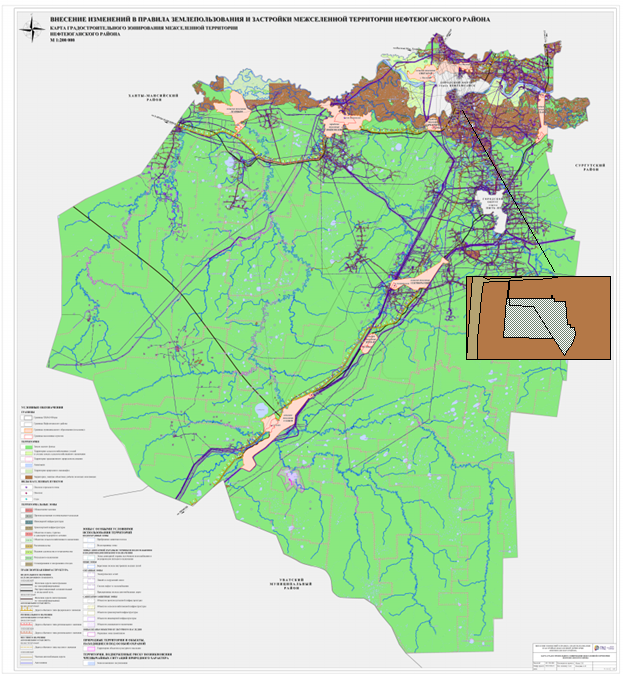 Карта элементов планировочной структуры».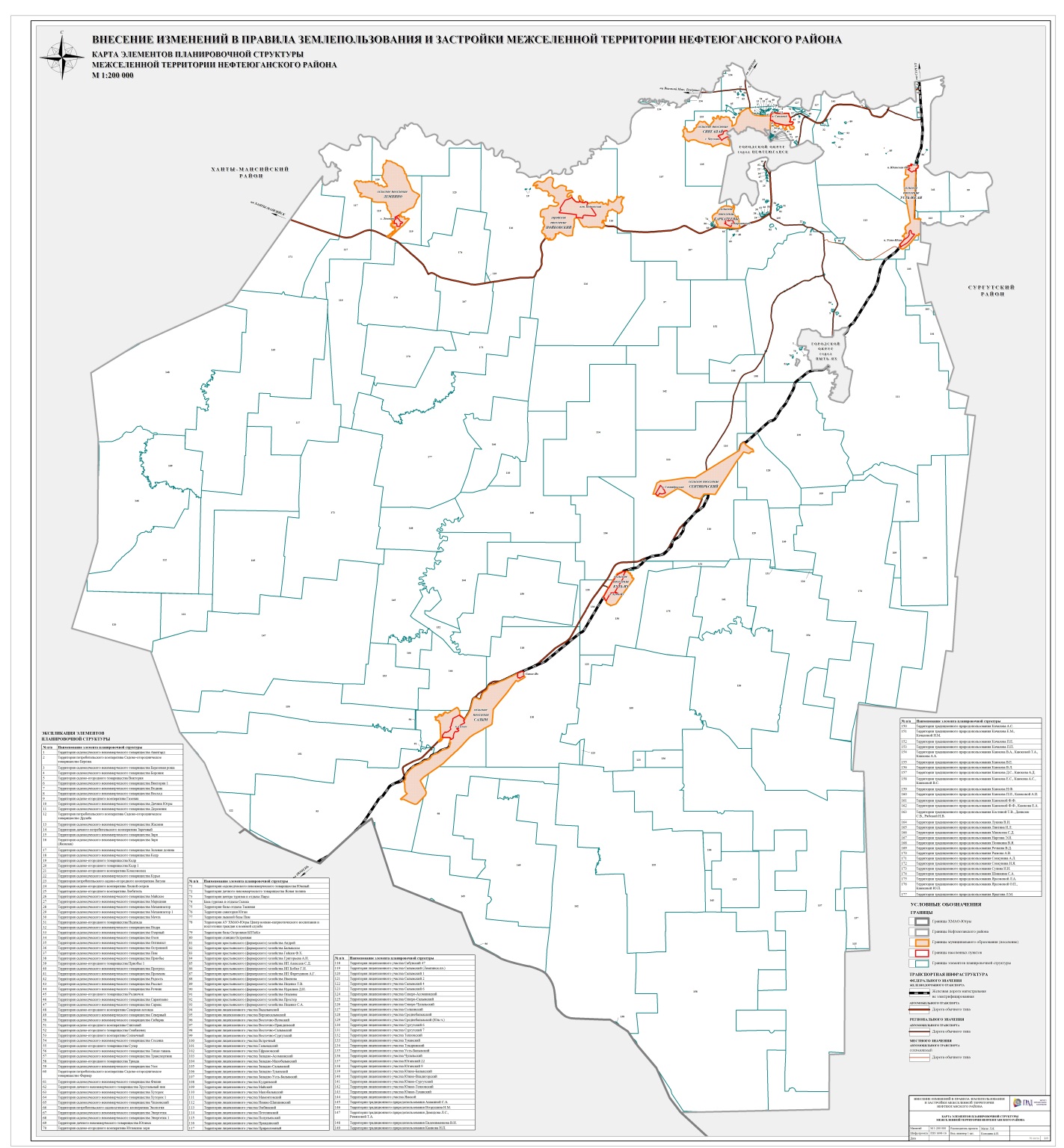 27.05.2019№ 73-пг№ 73-пгВИДЫ ИСПОЛЬЗОВАНИЯПАРАМЕТРЫ РАЗРЕШЕННОГО ИСПОЛЬЗОВАНИЯОГРАНИЧЕНИЯ ИСПОЛЬЗОВАНИЯ ЗЕМЕЛЬНЫХ УЧАСТКОВ И ОБЪЕКТОВ КАПИТАЛЬНОГО СТРОИТЕЛЬСТВАДеловое управление (4.1)Магазины (4.4)Общественное питание (4.6)Стационарное медицинское обслуживание (3.4.2)Общественное управление (3.8)Гостиничное обслуживание (4.7)Бытовое обслуживание (3.3)Этажность – до 5 эт.Минимальный отступ от границы земельного участка – 3 м.Предельные (минимальные и (или) максимальные) размеры земельных участков – не подлежат установлению.Максимальный процент застройки в границах земельного участка – 80.Не допускается размещение лечебно-профилактических и оздоровительных учреждении общего пользования.предусмотренном действующим законодательством порядкеСпорт (5.1)Высота – до 10 м.Минимальный отступ от границы земельного участка – 3 м.Предельные (минимальные и (или) максимальные) размеры земельных участков – не подлежат установлению.Максимальный процент застройки в границах земельного участка - 80Не допускается размещение спортивных сооружений в санитарно-защитных зонах, установленных в предусмотренном действующим законодательством порядке, за исключением спортивно-оздоровительных сооружений закрытого типаВИДЫ ИСПОЛЬЗОВАНИЯПАРАМЕТРЫ РАЗРЕШЕННОГО ИСПОЛЬЗОВАНИЯОГРАНИЧЕНИЯ ИСПОЛЬЗОВАНИЯ ЗЕМЕЛЬНЫХ УЧАСТКОВ И ОБЪЕКТОВ КАПИТАЛЬНОГО СТРОИТЕЛЬСТВАКоммунальное обслуживание (3.1)Служебные гаражи (4.9)Этажность - 1 эт.Минимальный отступ от границы земельного участка – 1 м.Предельные (минимальные и (или) максимальные) размеры земельных участков – не подлежат установлению.Максимальный процент застройки в границах земельного участка – не подлежит установлению.ВИДЫ ИСПОЛЬЗОВАНИЯПАРАМЕТРЫ РАЗРЕШЕННОГО ИСПОЛЬЗОВАНИЯОГРАНИЧЕНИЯ ИСПОЛЬЗОВАНИЯ ЗЕМЕЛЬНЫХ УЧАСТКОВ И ОБЪЕКТОВ КАПИТАЛЬНОГО СТРОИТЕЛЬСТВАСтроительная промышленность (6.6)Пищевая промышленность (6.4)Легкая промышленность (6.3)Высота – до 15 м.Минимальный отступ от границы земельного участка – 3 м.Минимальный процент озеленения в границах санитарно-защитных зон размером свыше 1 км – 60.Минимальный процент озеленения в границах санитарно-защитных зон размером до 1 км - 40.Предусмотреть мероприятия по отводу и очистке сточных вод.Предельные (минимальные и (или) максимальные) размеры земельных участков – не подлежат установлению.Максимальный процент застройки в границах земельного участка – не подлежит установлению.Не допускается размещать, объекты пищевых отраслей промышленности в санитарно-защитной зоне и на территории объектов других отраслей промышленностиСклады (6.9)Этажность – 2 эт.Предельные (минимальные и (или) максимальные) размеры земельных участков – не подлежат установлению.Минимальный отступ от границы земельного участка – 3 м.Минимальный процент озеленения в границах санитарно-защитных зон размером свыше 1 км - 60.Минимальный процент озеленения в границах санитарно-защитных зон размером до 1 км - 40.Предусмотреть мероприятия по отводу и очистке сточных вод.Максимальный процент застройки в границах земельного участка – не подлежит установлению.Не допускается размещать оптовые склады продовольственного сырья и пищевых продуктов в санитарно-защитной зоне и на территории объектов других отраслей промышленностиВИДЫ ИСПОЛЬЗОВАНИЯПАРАМЕТРЫ РАЗРЕШЕННОГО ИСПОЛЬЗОВАНИЯОГРАНИЧЕНИЯ ИСПОЛЬЗОВАНИЯ ЗЕМЕЛЬНЫХ УЧАСТКОВ И ОБЪЕКТОВ КАПИТАЛЬНОГО СТРОИТЕЛЬСТВАДеловое управление (4.1)Магазины (4.4)Общественное питание (4.6)Этажность – 1 эт.Минимальный отступ от границы земельного участка – 3 м.Предельные (минимальные и (или) максимальные) размеры земельных участков – не подлежат установлению.Максимальный процент застройки в границах земельного участка – не подлежит установлению.ВИДЫ ИСПОЛЬЗОВАНИЯПАРАМЕТРЫ РАЗРЕШЕННОГО ИСПОЛЬЗОВАНИЯОГРАНИЧЕНИЯ ИСПОЛЬЗОВАНИЯ ЗЕМЕЛЬНЫХ УЧАСТКОВ И ОБЪЕКТОВ КАПИТАЛЬНОГО СТРОИТЕЛЬСТВАКоммунальное обслуживание (3.1)Служебные гаражи (4.9)Этажность - 1 эт.Минимальный отступ от границы земельного участка – 3 м.Предельные (минимальные и (или) максимальные) размеры земельных участков – не подлежат установлению.Максимальный процент застройки в границах земельного участка – не подлежит установлению.ВИДЫ ИСПОЛЬЗОВАНИЯПАРАМЕТРЫ РАЗРЕШЕННОГО ИСПОЛЬЗОВАНИЯОГРАНИЧЕНИЯ ИСПОЛЬЗОВАНИЯ ЗЕМЕЛЬНЫХ УЧАСТКОВ И ОБЪЕКТОВ КАПИТАЛЬНОГО СТРОИТЕЛЬСТВАКоммунальное обслуживание (3.1)Связь (6.8)Энергетика (6.7)Количество этажей – до 1 эт.Минимальные отступы от границ земельного участка – не подлежат установлению.Предельные (минимальные и (или) максимальные) размеры земельных участков – не подлежат установлениюМаксимальный процент застройки в границах земельного участка – не подлежит установлению Минимальный процент озеленения в границах санитарно-защитных зон размером свыше 1 км – 60.Минимальный процент озеленения в границах санитарно-защитных зон размером до 1 км - 40.ВИДЫ ИСПОЛЬЗОВАНИЯПАРАМЕТРЫ РАЗРЕШЕННОГО ИСПОЛЬЗОВАНИЯОГРАНИЧЕНИЯ ИСПОЛЬЗОВАНИЯ ЗЕМЕЛЬНЫХ УЧАСТКОВ И ОБЪЕКТОВ КАПИТАЛЬНОГО СТРОИТЕЛЬСТВАСлужебные гаражи (4.9)Этажность - 1 эт.Минимальный отступ от границы земельного участка – 3 м.Предельные (минимальные и (или) максимальные) размеры земельных участков – не подлежат установлениюМаксимальный процент застройки в границах земельного участка – не подлежит установлениюВИДЫ ИСПОЛЬЗОВАНИЯПАРАМЕТРЫ РАЗРЕШЕННОГО ИСПОЛЬЗОВАНИЯОГРАНИЧЕНИЯ ИСПОЛЬЗОВАНИЯ ЗЕМЕЛЬНЫХ УЧАСТКОВ И ОБЪЕКТОВ КАПИТАЛЬНОГО СТРОИТЕЛЬСТВААвтомобильный транспорт (7.2)Высота – до 10 м.Минимальный отступ от границы земельного участка – 3 м.Предельные (минимальные и (или) максимальные) размеры земельных участков – не подлежат установлению.Максимальный процент застройки в границах земельного участка – не подлежит установлению.Минимальный процент озеленения в границах санитарно-защитных зон размером свыше 1 км - 60.Минимальный процент озеленения в границах санитарно-защитных зон размером до 1 км - 40.Предусмотреть мероприятия по отводу и очистке сточных вод.Объекты дорожного сервиса (4.9.1)Высота – до 10 м.Минимальный отступ от границы земельного участка – 3 м.Предельные (минимальные и (или) максимальные) размеры земельных участков – не подлежат установлению.Максимальный процент застройки в границах земельного участка – не подлежит установлению.Минимальный процент озеленения в границах санитарно-защитных зон размером свыше 1 км - 60.Минимальный процент озеленения в границах санитарно-защитных зон размером до 1 км - 40.Предусмотреть мероприятия по отводу и очистке сточных вод.Размещение объектов с соблюдением режима использования придорожных полос согласно Федеральному закону от 08.11.2007 № 257-ФЗ «Об автомобильных дорогах и о дорожной деятельности в Российской Федерации и о внесении изменений в отдельные законодательные акты Российской Федерации», Приказу Министерства транспорта Российской Федерации от 13.01.2010 № 4 «Об установлении и использовании придорожных полос автомобильных дорог федерального значения», постановлению Правительства Ханты-Мансийского автономного округа - Югры от 10.02.2012 № 53-п «О порядке установления и использования придорожных полос автомобильных дорог регионального или межмуниципального значения в Ханты-Мансийском автономном округе – Югре»ВИДЫ ИСПОЛЬЗОВАНИЯПАРАМЕТРЫ РАЗРЕШЕННОГО ИСПОЛЬЗОВАНИЯОГРАНИЧЕНИЯ ИСПОЛЬЗОВАНИЯ ЗЕМЕЛЬНЫХ УЧАСТКОВ И ОБЪЕКТОВ КАПИТАЛЬНОГО СТРОИТЕЛЬСТВАПриродно-познавательный туризм (5.2)Туристическое обслуживание (5.2.1)Санаторная деятельность (9.2.1)Спорт (5.1)Этажность - до 5 эт.Максимальный процент застройки в границах земельного участка - 30.Минимальный отступ от границы земельного участка – 3 м.Предельные (минимальные и (или) максимальные) размеры земельных участков – не подлежат установлению.Не допускается размещение зоны отдыха, территории курортов, санаториев и домов отдыха в санитарно-защитных зонах, установленных в предусмотренном действующим законодательством порядке.Не допускается размещение спортивных сооруженийв санитарно-защитных зонах, установленных в предусмотренном действующим законодательством порядке, за исключением спортивно-оздоровительных сооружений закрытого типаВИДЫ ИСПОЛЬЗОВАНИЯПАРАМЕТРЫ РАЗРЕШЕННОГО ИСПОЛЬЗОВАНИЯОГРАНИЧЕНИЯ ИСПОЛЬЗОВАНИЯ ЗЕМЕЛЬНЫХ УЧАСТКОВ И ОБЪЕКТОВ КАПИТАЛЬНОГО СТРОИТЕЛЬСТВАКоммунальное обслуживание (3.1)Служебные гаражи (4.9)Магазины (4.4)Общественное питание (4.6)Этажность - 1 эт.Минимальный отступ от границы земельного участка – 3 м.Предельные (минимальные и (или) максимальные) размеры земельных участков – не подлежат установлениюМаксимальный процент застройки в границах земельного участка – не подлежит установлениюНе допускается размещение объектов, требующих установление санитарно-защитных зонВИДЫ ИСПОЛЬЗОВАНИЯПАРАМЕТРЫ РАЗРЕШЕННОГО ИСПОЛЬЗОВАНИЯОГРАНИЧЕНИЯ ИСПОЛЬЗОВАНИЯ ЗЕМЕЛЬНЫХ УЧАСТКОВ И ОБЪЕКТОВ КАПИТАЛЬНОГО СТРОИТЕЛЬСТВАРастениеводство (1.1)Научное обеспечение сельского хозяйства (1.14)Хранение и переработка сельскохозяйственной продукции (1.15)Питомники (1.17)Высота – до 6 м.Минимальный отступ от границы земельного участка - 3 м.Размеры земельных участков для ведения крестьянского (фермерского) хозяйства – 1-140 га.Минимальный процент озеленения в границах санитарно-защитных зон размером свыше 1 км - 60.Минимальный процент озеленения в границах санитарно-защитных зон размером до 1 км- 40.Предусмотреть мероприятия по отводу и очистке сточных водМаксимальный процент застройки в границах земельного участка – не подлежит установлению.В случае нахождения объектов сельскохозяйственного назначения в границах водоохранных зон обеспечить их оборудование сооружениями, обеспечивающими охрану водных объектов от загрязнения, засорения, заиления и истощения вод в соответствии с водным законодательством и законодательством в области охраны окружающей среды.Допускается применение приемников, изготовленных из водонепроницаемых материалов, предотвращающих поступление загрязняющих веществ, иных веществ и микроорганизмов в окружающую среду.В границах водоохранных зон запрещается осуществление авиационных мер по борьбе с вредными организмами, размещение специализированных хранилищ пестицидов и агрохимикатов, применение пестицидов и агрохимикатов.Размещение объектов с соблюдением режима использования придорожных полос согласно Федеральному закону от 08.11.2007 № 257-ФЗ «Об автомобильных дорогах и о дорожной деятельности в Российской Федерации и о внесении изменений в отдельные законодательные акты Российской Федерации», Приказу Министерства транспорта Российской Федерации от 13.01.2010 № 4 «Об установлении и использовании придорожных полос автомобильных дорог федерального значения», постановлению Правительства Ханты-Мансийского автономного округа - Югры от 10.02.2012 № 53-п «О порядке установления и использования придорожных полос автомобильных дорог регионального или межмуниципального значения в Ханты-Мансийском автономном округе – Югре».ВИДЫ ИСПОЛЬЗОВАНИЯПАРАМЕТРЫ РАЗРЕШЕННОГО ИСПОЛЬЗОВАНИЯОГРАНИЧЕНИЯ ИСПОЛЬЗОВАНИЯ ЗЕМЕЛЬНЫХ УЧАСТКОВ И ОБЪЕКТОВ КАПИТАЛЬНОГО СТРОИТЕЛЬСТВАЖивотноводство (1.7)Высота – до 6 м.Минимальный отступ от границы земельного участка - 3 м.Размеры земельных участков – 1-5 га.Минимальный процент озеленения в границах санитарно-защитных зон размером свыше 1 км - 60.Минимальный процент озеленения в границах санитарно-защитных зон размером до 1 км- 40.Предусмотреть мероприятия по отводу и очистке сточных вод.Максимальный процент застройки в границах земельного участка – не подлежит установлению.В случае нахождения объектов животноводства в границах водоохранных зон обеспечить их оборудование сооружениями, обеспечивающими охрану водных объектов от загрязнения, засорения, заиления и истощения вод в соответствии с водным законодательством и законодательством в области охраны окружающей среды.Допускается применение приемников, изготовленных из водонепроницаемых материалов, предотвращающих поступление загрязняющих веществ, иных веществ и микроорганизмов в окружающую среду.В границах водоохранных зон запрещается размещение специализированных хранилищ пестицидов и агрохимикатов, применение пестицидов и агрохимикатов.Размещение объектов с соблюдением режима использования придорожных полос согласно Федеральному закону от 08.11.2007 № 257-ФЗ «Об автомобильных дорогах и о дорожной деятельности в Российской Федерации и о внесении изменений в отдельные законодательные акты Российской Федерации», Приказу Министерства транспорта Российской Федерации от 13.01.2010 № 4 «Об установлении и использовании придорожных полос автомобильных дорог федерального значения», постановлению Правительства Ханты-Мансийского автономного округа - Югры от 10.02.2012 № 53-п «О порядке установления и использования придорожных полос автомобильных дорог регионального или межмуниципального значения в Ханты-Мансийском автономном округе – Югре».ВИДЫ ИСПОЛЬЗОВАНИЯПАРАМЕТРЫ РАЗРЕШЕННОГО ИСПОЛЬЗОВАНИЯОГРАНИЧЕНИЯ ИСПОЛЬЗОВАНИЯ ЗЕМЕЛЬНЫХ УЧАСТКОВ И ОБЪЕКТОВ КАПИТАЛЬНОГО СТРОИТЕЛЬСТВАКоммунальное обслуживание (3.1)Обеспечение сельскохозяйственного производства (1.18)Этажность - 1 эт.Минимальный отступ от границы земельного участка – 3 м.Предельные (минимальные и (или) максимальные) размеры земельных участков – не подлежат установлению.Максимальный процент застройки в границах земельного участка – не подлежит установлению.ВИДЫ ИСПОЛЬЗОВАНИЯПАРАМЕТРЫ РАЗРЕШЕННОГО ИСПОЛЬЗОВАНИЯОГРАНИЧЕНИЯ ИСПОЛЬЗОВАНИЯ ЗЕМЕЛЬНЫХ УЧАСТКОВ И ОБЪЕКТОВ КАПИТАЛЬНОГО СТРОИТЕЛЬСТВАОвощеводство (1.3)Садоводство (1.5)Размеры земельных участков – 0,04-0,15 гаМинимальный процент озеленения в границах санитарно-защитных зон размером свыше 1 км - 60.Минимальный процент озеленения в границах санитарно-защитных зон размером до 1 км- 40.Предусмотреть мероприятия по отводу и очистке сточных водМинимальные отступы от границ земельных участков – не подлежат установлению.Предельное количество этажей или предельная высота зданий, строений, сооружений – не подлежит установлению.Максимальный процент застройки в границах земельного участка – не подлежит установлению.В случае нахождения объектов сельскохозяйственного назначения в границах водоохранных зон обеспечить их оборудование сооружениями, обеспечивающими охрану водных объектов от загрязнения, засорения, заиления и истощения вод в соответствии с водным законодательством и законодательством в области охраны окружающей среды.Допускается применение приемников, изготовленных из водонепроницаемых материалов, предотвращающих поступление загрязняющих веществ, иных веществ и микроорганизмов в окружающую среду.В границах водоохранных зон запрещается осуществление авиационных мер по борьбе с вредными организмами, размещение специализированных хранилищ пестицидов и агрохимикатов, применение пестицидов и агрохимикатов.Размещение объектов с соблюдением режима использования придорожных полос согласно Федеральному закону от 08.11.2007 № 257-ФЗ «Об автомобильных дорогах и о дорожной деятельности в Российской Федерации и о внесении изменений в отдельные законодательные акты Российской Федерации», Приказу Министерства транспорта Российской Федерации от 13.01.2010 № 4 «Об установлении и использовании придорожных полос автомобильных дорог федерального значения», постановлению Правительства Ханты-Мансийского автономного округа - Югры от 10.02.2012 № 53-п «О порядке установления и использования придорожных полос автомобильных дорог регионального или межмуниципального значения в Ханты-Мансийском автономном округе – Югре».ВИДЫ ИСПОЛЬЗОВАНИЯПАРАМЕТРЫ РАЗРЕШЕННОГО ИСПОЛЬЗОВАНИЯОГРАНИЧЕНИЯ ИСПОЛЬЗОВАНИЯ ЗЕМЕЛЬНЫХ УЧАСТКОВ И ОБЪЕКТОВ КАПИТАЛЬНОГО СТРОИТЕЛЬСТВАВедение садоводства (13.2)Ведение огородничества (13.1)Размеры земельных участков – 0,04-0,15 гаМинимальный отступ от садового дома до:- красной линии улиц – 5м;- красной линии проездов – 3м;- границы соседнего земельного участка – 3 м.Минимальный отступ от хозяйственных строений и сооружений до:- красных линий улиц и проездов – 5 м;- границы соседнего земельного участка – 1 м.Минимальный процент озеленения в границах санитарно-защитных зон размером свыше 1 км - 60.Минимальный процент озеленения в границах санитарно-защитных зон размером до 1 км - 40.Высота садовых домов – до 5 м.Высота некапитальных жилых строений – до 3 м.Обеспечить устройство подъездов к земельным участкам в твердом покрытии не менее IV категории.Ограждение земельных участков выходящих и/или граничащих с дорогами федерального, регионального, межмуниципального или местного значения должно быть единообразно оформлено:- высота – до 1,8 м;- использование сетчатого или решетчатого материала.Максимальный процент застройки в границах земельного участка - 30.В случае нахождения территорий садоводческих, огороднических объединений граждан в границах водоохранных зон обеспечить их оборудование сооружениями, обеспечивающими охрану водных объектов от загрязнения, засорения, заиления и истощения вод в соответствии с водным законодательством и законодательством в области охраны окружающей среды.Допускается применение приемников, изготовленных из водонепроницаемых материалов, предотвращающих поступление загрязняющих веществ, иных веществ и микроорганизмов в окружающую среду.Не допускается размещение жилых домов, территорий садоводческих товариществ, коллективных и индивидуальных дачных и садово-огородных участков в санитарно-защитных зонах, установленных в предусмотренном действующим законодательством порядке (Постановление Главного государственного санитарного врача Российской Федерации от 25.09.2007 № 74 «О введении в действие новой редакции санитарно-эпидемиологических правил и нормативов СанПиН 2.2.1/2.1.1.1200-03 «Санитарно-защитные зоны и санитарная классификация предприятий, сооружений и иных объектов»).Размещение объектов с соблюдением режима использования придорожных полос согласно Федеральному закону от 08.11.2007 № 257-ФЗ «Об автомобильных дорогах и о дорожной деятельности в Российской Федерации и о внесении изменений в отдельные законодательные акты Российской Федерации», Приказу Министерства транспорта Российской Федерации от 13.01.2010 № 4 «Об установлении и использовании придорожных полос автомобильных дорог федерального значения», постановлению Правительства Ханты-Мансийского автономного округа - Югры от 10.02.2012 № 53-п «О порядке установления и использования придорожных полос автомобильных дорог регионального или межмуниципального значения в Ханты-Мансийском автономном округе – Югре».ВИДЫ ИСПОЛЬЗОВАНИЯПАРАМЕТРЫ РАЗРЕШЕННОГО ИСПОЛЬЗОВАНИЯОГРАНИЧЕНИЯ ИСПОЛЬЗОВАНИЯ ЗЕМЕЛЬНЫХ УЧАСТКОВ И ОБЪЕКТОВ КАПИТАЛЬНОГО СТРОИТЕЛЬСТВАКоммунальное обслуживание (3.1)Этажность - 1 эт.Минимальный отступ от границы земельного участка – 3 м.Предельные (минимальные и (или) максимальные) размеры земельных участков – не подлежат установлению.Максимальный процент застройки в границах земельного участка – не подлежит установлению.ВИДЫ ИСПОЛЬЗОВАНИЯПАРАМЕТРЫ РАЗРЕШЕННОГО ИСПОЛЬЗОВАНИЯОГРАНИЧЕНИЯ ИСПОЛЬЗОВАНИЯ ЗЕМЕЛЬНЫХ УЧАСТКОВ И ОБЪЕКТОВ КАПИТАЛЬНОГО СТРОИТЕЛЬСТВАВедение садоводства (13.2)Ведение огородничества (13.1)Размеры земельных участков – 0,04-0,15 гаМинимальный отступ от садового дома до:- красной линии улиц – 5м;- красной линии проездов – 3м;- границы соседнего земельного участка – 3 м.Минимальный отступ от хозяйственных строений и сооружений до:- красных линий улиц и проездов – 5 м;- границы соседнего земельного участка – 1 м.Минимальный процент озеленения в границах санитарно-защитных зон размером свыше 1 км - 60.Минимальный процент озеленения в границах санитарно-защитных зон размером до 1 км - 40.Высота садовых домов – до 5 м.Высота некапитальных жилых строений – до 3 м.Обеспечить устройство подъездов к земельным участкам в твердом покрытии не менее IV категории.Ограждение земельных участков выходящих и/или граничащих с дорогами федерального, регионального, межмуниципального или местного значения должно быть единообразно оформлено:- высота – до 1,8 м;- использование сетчатого или решетчатого материала.Максимальный процент застройки в границах земельного участка - 30.В случае нахождения территорий садоводческих, огороднических объединений граждан в границах водоохранных зон обеспечить их оборудование сооружениями, обеспечивающими охрану водных объектов от загрязнения, засорения, заиления и истощения вод в соответствии с водным законодательством и законодательством в области охраны окружающей среды.Допускается применение приемников, изготовленных из водонепроницаемых материалов, предотвращающих поступление загрязняющих веществ, иных веществ и микроорганизмов в окружающую среду.Не допускается размещение жилых домов, территорий садоводческих товариществ, коллективных и индивидуальных дачных и садово-огородных участков в санитарно-защитных зонах, установленных в предусмотренном действующим законодательством порядке (Постановление Главного государственного санитарного врача Российской Федерации от 25.09.2007 № 74 «О введении в действие новой редакции санитарно-эпидемиологических правил и нормативов СанПиН 2.2.1/2.1.1.1200-03 «Санитарно-защитные зоны и санитарная классификация предприятий, сооружений и иных объектов»).Размещение объектов с соблюдением режима использования придорожных полос согласно Федеральному закону от 08.11.2007 № 257-ФЗ «Об автомобильных дорогах и о дорожной деятельности в Российской Федерации и о внесении изменений в отдельные законодательные акты Российской Федерации», Приказу Министерства транспорта Российской Федерации от 13.01.2010 № 4 «Об установлении и использовании придорожных полос автомобильных дорог федерального значения», постановлению Правительства Ханты-Мансийского автономного округа - Югры от 10.02.2012 № 53-п «О порядке установления и использования придорожных полос автомобильных дорог регионального или межмуниципального значения в Ханты-Мансийском автономном округе – Югре».ВИДЫ ИСПОЛЬЗОВАНИЯПАРАМЕТРЫ РАЗРЕШЕННОГО ИСПОЛЬЗОВАНИЯОГРАНИЧЕНИЯ ИСПОЛЬЗОВАНИЯ ЗЕМЕЛЬНЫХ УЧАСТКОВ И ОБЪЕКТОВ КАПИТАЛЬНОГО СТРОИТЕЛЬСТВАКоммунальное обслуживание (3.1)Этажность – 1 эт.Минимальный отступ от границы соседнего земельного участка – 1 м.Предельные (минимальные и (или) максимальные) размеры земельных участков – не подлежат установлению.Максимальный процент застройки в границах земельного участка – не подлежит установлению.Не допускается размещение объектов, требующих установление санитарно-защитных зонВИДЫ ИСПОЛЬЗОВАНИЯПАРАМЕТРЫ РАЗРЕШЕННОГО ИСПОЛЬЗОВАНИЯОГРАНИЧЕНИЯ ИСПОЛЬЗОВАНИЯ ЗЕМЕЛЬНЫХ УЧАСТКОВ И ОБЪЕКТОВ КАПИТАЛЬНОГО СТРОИТЕЛЬСТВАРитуальная деятельность (12.1)Предельные (минимальные и (или) максимальные) размеры земельных участков – не подлежат установлению.Минимальные отступы от границ земельных участков – не подлежат установлению.Предельное количество этажей или предельная высота зданий, строений, сооружений – не подлежит установлению.Максимальный процент застройки в границах земельного участка – не подлежит установлению.ВИДЫ ИСПОЛЬЗОВАНИЯПАРАМЕТРЫ РАЗРЕШЕННОГО ИСПОЛЬЗОВАНИЯОГРАНИЧЕНИЯ ИСПОЛЬЗОВАНИЯ ЗЕМЕЛЬНЫХ УЧАСТКОВ И ОБЪЕКТОВ КАПИТАЛЬНОГО СТРОИТЕЛЬСТВАСпециальная деятельность (12.2)Предельные (минимальные и (или) максимальные) размеры земельных участков – не подлежат установлению.Предельное количество этажей или предельная высота зданий, строений, сооружений – не подлежит установлению.Максимальный процент застройки в границах земельного участка – не подлежит установлению. Минимальные отступы от границ земельных участков – не подлежат установлению.